T.C.DERİNKUYU KAYMAKAMLIĞI                  ŞERİFE BACI ANAOKULU MÜDÜRLÜĞÜ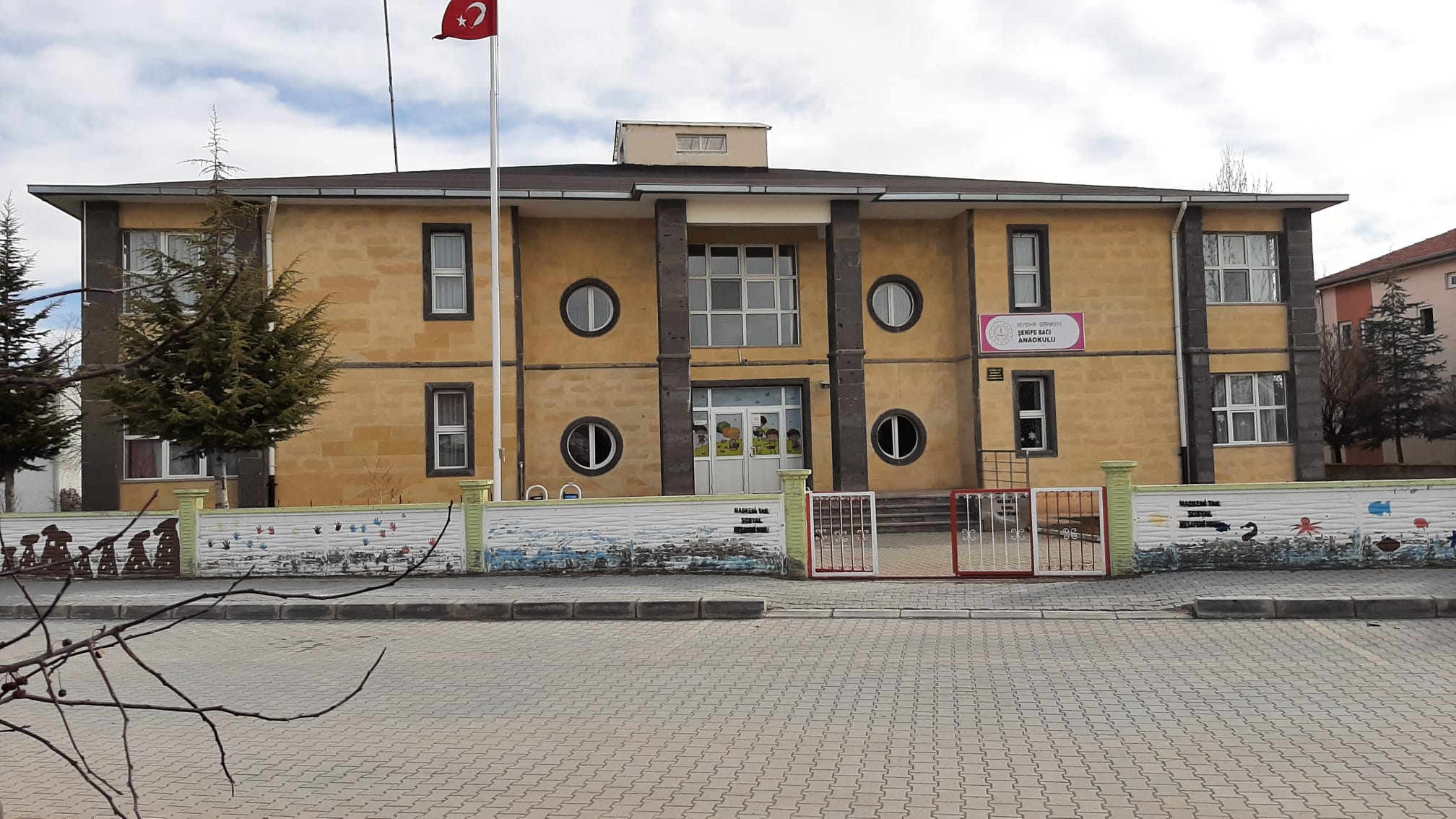 2024-2028 STRATEJİK PLANI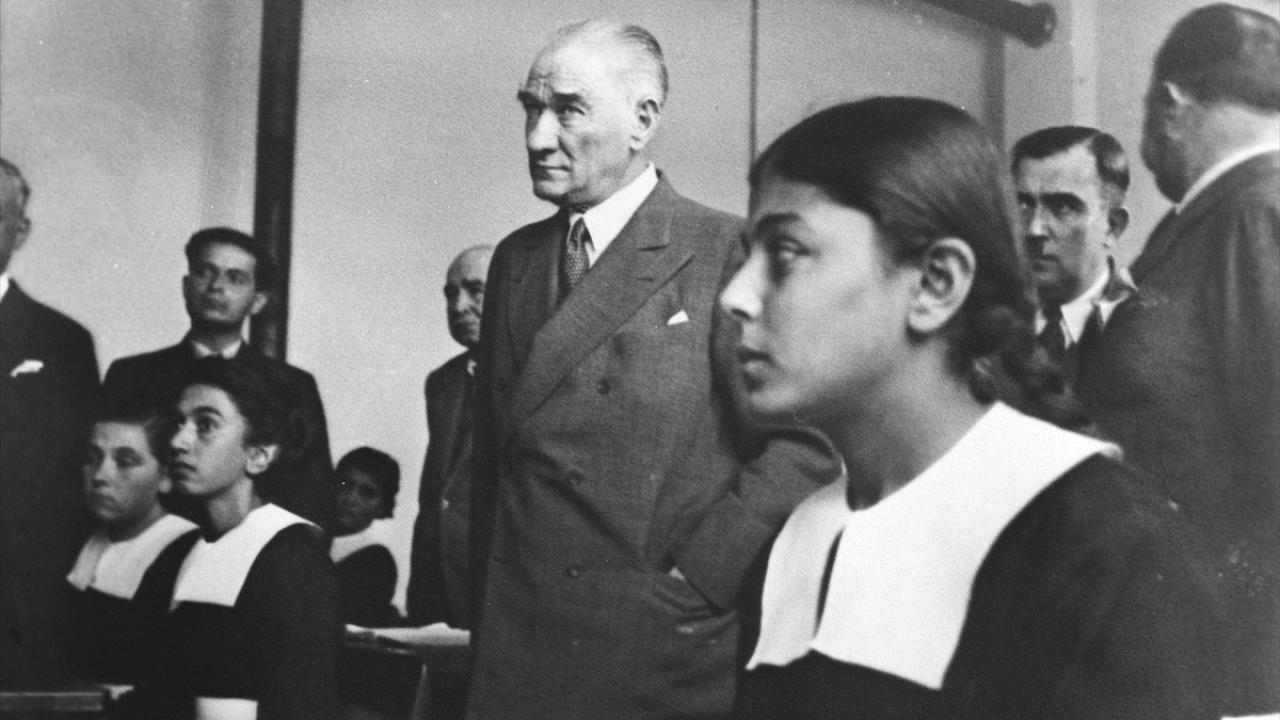 Geleceğin güvencesi sağlam temellere dayalı bir eğitime, eğitim ise öğretmene dayalıdır.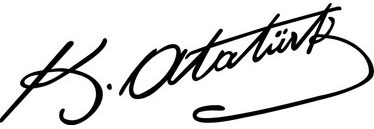 Okul/Kurum BilgileriSUNUŞKüçük çocukların eğitilmesi düşüncesi M.Ö. 400’lü yıllara kadar uzanmaktadır. Bu noktadan hareketle çocuk gelişiminin %70’nin 0-6 yaş olduğu da göz önünde bulundurularak işimizin önemini tanımlayabiliriz. Bir diğer husus ise günümüz değişen ve sanayileşen toplum yapısıdır. Değişen toplum yapısında çalışan anne-baba oranının artması ve iş hayatında kadın rolünün aktifleşmesidir. Bu nedenle okul öncesi eğitim kurumları olarak işimizin öneminin farkındayız. Çünkü aileler çocuklarının fiziksel, sosyal, duygusal ve bilişsel gelişimlerinin en iyi olmasını umut ettikleri yerler bizlerin bulunduğu okul öncesi eğitim kurumlarıdır. Bizler iyi bir eğitim-öğretim adına üzerimize düşen sorumlulukları bilerek planlamamızı hazırladık. Ailelerin hayattaki en önemli varlıkları çocuklarıdır. Aileler kurumumuza çocuklarını bıraktıklarında içleri rahat olmalı ve okul kimliğine güven duymalıdırlar. Bunun için de okul personelimizin formasyonuna, okul binasının fiziksel ve donanımsal yapısına her aşamada dikkat etme zorunluluğumuzun farkındayız. Bir diğer nokta ise dezavantajlı bölge çocuklarının da okul öncesi eğitim ile tanışmasıdır. Zaten bu noktada da okul öncesi yönetmeliği çerçevesinde gerekli iş ve işlemleri yapmaktayız. Güven ve dürüstlük kurumumuzun iki ana felsefesi olmalıdır. Bu iki olgu kurumumuzda kalıcı hale geldiğinde insanların rahat edebilecekleri ve huzur bulabilecekleri bir yer olacağız. Stratejik plan hazırlama aşamasında öncelikle kurumumuzun; güçlü ve zayıf yönlerinin, fırsatlarının ve tehditlerinin vurgulandığı mevcut durum analizi yapılmış daha sonra dünyada, ülkemizde ve ilimizde yaşanan ve gelecek zaman sürecinde yaşanabilecek olan gelişimler veri kabul edilerek stratejiler, hedefler, faaliyetler ve projeler çalışması yapılmıştır. Bu doğrultuda da performans kriterleri belirlenmiştir. Ülkemizde okul bazında stratejik planlama çok yeni bir uygulamadır. Bu planın hazırlanması sürecinde elde edilen bilgi birikimi ve deneyimler gelecekteki planlamalar açısından yol gösterici olacak ve ayrıca uygulama kabiliyetinin gelişmesinde de önemli katkı sağlayacaktır. Stratejik planda öngörülenlerin etkin, verimli ve kısa zamanda gerçekleştirilebilmesi için azami ihtimam gösterilecektir. Okulumuzun 2024 - 2028 yıllarını kapsayan bu stratejik planın hazırlanmasında emeği geçen, başta stratejik plan hazırlama komisyonu olmak üzere tüm çalışanlarımıza teşekkür ediyor; hazırlanan bu planın Şerife Bacı Anaokulumuzun daha iyi ve her zaman ileriye giden örnek bir okul olmasına katkı sağlamasını diliyorum.Ebru AKKAYA  Okul MüdürüİÇİNDEKİLER1.   GİRİŞ VE STRATEJİK PLANIN HAZIRLIK SÜRECİ1.1.      Strateji Geliştirme Kurulu ve Stratejik Plan Ekibi1.2.      Planlama Süreci2.   DURUM ANALİZİ2.1.      Kurumsal Tarihçe2.2.      Uygulanmakta Olan Planın Değerlendirilmesi2.3.      Mevzuat Analizi2.4.      Üst Politika Belgelerinin Analizi2.5.      Faaliyet Alanları ile Ürün ve Hizmetlerin Belirlenmesi2.6.      Paydaş Analizi2.7.      Kuruluş İçi Analiz2.7.1.Teşkilat Yapısı2.7.2.İnsan Kaynakları2.7.3.Teknolojik Düzey2.7.4.Mali Kaynaklar2.7.5.İstatistiki Veriler2.8. Dış Çevre Analizi (Politik, Ekonomik, Sosyal, Teknolojik, Yasal ve ÇevreselÇevre Analizi -PESTLE)2.9. Güçlü ve Zayıf Yönler ile Fırsatlar ve Tehditler (GZFT) Analizi2.10.Tespit ve İhtiyaçların Belirlenmesi3. GELECEĞE  BAKIŞ3.1.Misyon3.2.Vizyon3.3.Temel Değerler4. AMAÇ, HEDEF VE STRATEJİLERİN BELİRLENMESİ4.1. Amaçlar4.2. Hedefler4.3. Performans Göstergeleri4.4. Stratejilerin Belirlenmesi4.5. Maliyetlendirme5. İZLEME VE DEĞERLENDİRME6. Tablo/Şekil/Grafikler/Ekler1. GİRİŞ VE STRATEJİK PLANIN HAZIRLIK SÜRECİ1.1.  Strateji Geliştirme Kurulu ve Stratejik Plan EkibiStrateji Geliştirme Kurulu: Okul müdürünün başkanlığında, bir okul müdürü, iki öğretmen ve okul/aile birliği başkanı ile Muhasip üyesi olmak üzere 5 kişiden oluşan üst kurul kuruldu.Stratejik Plan Ekibi: Okul müdürü tarafından görevlendirilen ve üst kurul üyesi olmayan müdür başkanlığında, belirlenen öğretmenler ve gönüllü velilerden oluşur.
Tablo 1. Strateji Geliştirme Kurulu ve Stratejik Plan Ekibi Tablosu1.2.  Planlama Süreci:2024-2028 dönemi stratejik plan hazırlanma süreci Strateji Geliştirme Kurulu ve Stratejik Plan Ekibi’nin oluşturulması ile başlamıştır. Ekip tarafından oluşturulan çalışma takvimi kapsamında ilk aşamada durum analizi çalışmaları yapılmış ve durum analizi aşamasında, paydaşlarımızın plan sürecine aktif katılımını sağlamak üzere paydaş anketi, toplantı ve görüşmeler yapılmıştır. Durum analizinin ardından geleceğe yönelim bölümüne geçilerek okulumuzun/kurumumuzun amaç, hedef, gösterge ve stratejileri belirlenmiştir.2. DURUM ANALİZİStratejik planlama sürecinin ilk adımı olan durum analizi, okulumuzun/kurumumuzun “neredeyiz?”  sorusuna cevap vermektedir. Okulumuzun/kurumumuzun geleceğe yönelik amaç, hedef ve stratejiler geliştirebilmesi için öncelikle mevcut durumda hangi kaynaklara sahip olduğu  ya  da  hangi yönlerinin eksik olduğu  ayrıca,   okulumuzun/kurumumuzun kontrolü dışındaki olumlu ya da olumsuz gelişmelerin neler olduğu değerlendirilmiştir. Dolayısıyla bu analiz, okulumuzun/kurumumuzun kendisini ve çevresini daha iyi tanımasına yardımcı olacak ve stratejik planın sonraki aşamalarından daha sağlıklı sonuçlar elde edilmesini sağlayacaktır.Durum analizi bölümünde, aşağıdaki hususlarla ilgili analiz ve değerlendirmeler yapılmıştır;•  Kurumsal tarihçe•  Uygulanmakta olan planın değerlendirilmesi•  Mevzuat analizi•  Üst politika belgelerinin analizi•  Faaliyet alanları ile ürün ve hizmetlerin belirlenmesi•  Paydaş analizi•  Kuruluş içi analiz•  Dış çevre analizi (Politik, ekonomik, sosyal, teknolojik, yasal ve çevresel analiz)•  Güçlü ve zayıf yönler ile fırsatlar ve tehditler (GZFT) analizi•  Tespit ve ihtiyaçların belirlenmesi2.1. Kurumsal Tarihçe         Okulumuz Derinkuyu ilçe merkezinin Esentepe Mahallesi'nde bulunmaktadır. Okulumuz 2011-2012 Eğitim-Öğretim 2.  döneminde Şerife Bacı Anaokulu olarak açılmıştır. İsmini Kurtuluş Savaşı'nda, çocuğun üzerindeki örtüyü top mermisinin ıslanmaması için mermiyi saran, kendisi ve çocuğu donarak şehit olan, Kastamonulu şehidimiz Şerife Bacı'dan almıştır 2011 yılında tek sınıfla açılan okulumuz zamanla 2 ,3 sınıf olarak artış yaşamış şu an ise 6 sınıf olarak eğitim öğretime devam etmektedir. 4 yaş, 5 yaş ve özel eğitim sınıflarımız mevcuttur. Derinkuyu ilçesi düz bir yerleşim alanına sahip olmasından dolayı dağınık yerleşim mevcuttur. Okula uzak olan öğrenciler ilçe içi öğrenci servisi ile ya da aileler kendi araçları ile öğrencileri okula getirmektedirler. Okulumuz bünyesinde bir müdür 7 öğretmen 2 hizmetli (Biri kadrolu biri işkur tarafından gönderilen personel) eleman çalışmakta olup 100  öğrenci mevcuttur.2.2. Uygulanmakta Olan Stratejik Planın Değerlendirilmesi Okulumuzun 2019-2023 dönemi yıllık planı üç tema üzerine şekillendirilmiş, temalara bağlı amaçlar, hedefler ve performans göstergeleri belirlenmiştir. Genel olarak okuluz stratejik planı hedeflerine ulaşma durumu aşağıdaki özet değerlendirme tablosundaki değerlerde gerçekleşmiştir. 1-Eğitim ve Öğretime Erişim teması altında belirlenen “Öğrencilerin uyum ve devamsızlık sorunlarını gideren etkin bir yönetim yapısı kurulacaktır” amacına yönelik belirlenen hedef ve göstergelerin hedeflenen değerlerine alınan tedbirler, uygulanan faaliyetler ve etkinlikler neticesinde ulaşılmıştır. 2- Eğitim ve Öğretimde Kalitenin Artırılması teması altında belirlenen “Bütün bireylere ulusal ve uluslararası ölçütlerde bilgi, beceri, tutum ve davranışın kazandırılması ile girişimci, yenilikçi, yaratıcı, dil becerileri yüksek, iletişime ve öğrenmeye açık, öz güven ve sorumluluk sahibi sağlıklı ve mutlu bireylerin yetişmesine imkân sağlamak” amacına yönelik belirlenen hedef ve göstergelerin hedeflenen değerlerine plan döneminde uygulanan stratejiler, faaliyetler ve etkinlikler neticesinde ulaşılmıştır. 3- Kurumsal Kapasite teması altında belirlenen “Eğitim ve öğretim faaliyetlerinin daha nitelikli olarak verilebilmesi için okulumuzun kurumsal kapasitesi güçlendirilecektir” amacına yönelik belirlenen hedef ve göstergelerin hedeflenen değerlerine plan döneminde uygulanan stratejiler, faaliyetler ve etkinlikler neticesinde ulaşılmıştır.Yeni plan döneminde ilimizin planına bağlı olarak oluşturacağımız stratejik planda benzer performans göstergelerine yer verilecektir. 2.3. Yasal Yükümlülükler ve Mevzuat AnaliziOkulumuzun çalışmalarını ilgilendiren mevzuatlar incelenmiştir.  Okul Müdürlüğümüzün yasal yetki, görev ve sorumlulukları; Cumhurbaşkanlığı Teşkilatı Hakkında Cumhurbaşkanlığı Kararnamesi, T.C. Anayasası, 657 sayılı Devlet Memurları Kanunu, 1739 sayılı Millî Eğitim Temel Kanunu, Millî Eğitim Bakanlığı Okul Öncesi Eğitim ve İlköğretim Kurumları Yönetmeliği, Ortaöğretim Kurumları Yönetmeliği, Millî Eğitim Bakanlığı Eğitim Kurumları Sosyal Etkinlikler Yönetmeliği, Mesleki Ve Teknik Eğitim Yönetmeliği, esaslarına ve diğer ilgili mevzuat ve kararlara göre belirlenmiştir. 2.4. Üst Politika Belgeleri AnaliziOkul müdürlüğümüze görev ve sorumluluk yükleyen amir hükümlerin tespit edilmesi için tüm üst politika belgeleri taranmış ve bu belgelerde yer alan politikalar incelenmiştir. Üst politika belgeleri;•  12. Kalkınma Planı•  Cumhurbaşkanlığı Programı,•  Orta Vadeli Program,•  Cumhurbaşkanlığı Yıllık Programı,•  Millî Eğitim Bakanlığı Stratejik Planı,•  İl Millî Eğitim Müdürlüğü Stratejik Planı,•  İlçe Millî Eğitim Müdürlüğü Stratejik Planı ile•	Okul/kurumu ilgilendiren ulusal, bölgesel ve sektörel strateji eylem planlarıNevşehir il millî eğitim müdürlüğü ve ilçe millî eğitim müdürlüğü stratejik planları incelenerek Bu çerçevede Müdürlüğümüz 2024-2028 Stratejik Planı’nın stratejik amaç, hedef, performans göstergeleri ve stratejileri hazırlanırken bu belgelerden yararlanılmıştır. 2.5. Faaliyet Alanları ile Ürün/Hizmetlerin Belirlenmesi2024-2028 stratejik plan hazırlık sürecinde Müdürlüğümüzün faaliyet alanları ile ürün ve hizmetlerinin belirlenmesine yönelik çalışmalar yapılmıştır. Bu kapsamda Müdürlüğümüzün faaliyetleri ve ürün ve hizmetleri belirlenmiştir. Müdürlüğümüzün faaliyet alanları ile ürün ve hizmetleri şu şekildedir:Tablo 3. Faaliyet Alanlar/Ürün ve Hizmetler Tablosu2.6. Paydaş AnaliziPaydaş   analizinin   ilk   aşamasında   kurumumuzun   paydaşlarının   kimler   olduğunun   tespit edilebilmesi  için;  kurumumuzun    faaliyet  ve  hizmetleri  ile  ilgisi  olanlar  kimlerdir?,  Kurumumuzun faaliyet ve hizmetlerini yönlendirenler kimlerdir?, Kurumumuzun  sunduğu hizmetlerden yararlananlar kimlerdir?, Kurumumuzun  faaliyet ve hizmetlerden etkilenenler ile faaliyet ve hizmetlerini etkileyenler kimlerdir? Sorularına cevap aranmıştır.Paydaşların kurumla ilişkileri belirlenerek iç paydaş /dış paydaş /yararlanıcı olarak sınıflandırılması yapılmıştırEK-1 Paydaş Sınıflandırma MatrisiEK -2 Paydaş Önceliklendirme MatrisiEk-3 Yararlanıcı Ürün/Hizmet MatrisiTabloda yer paydaşların listesi okul/kurumun türüne ve yapısına göre değişkenlik gösterebilir.√ : Tamamı  O : Bir kısmı2.7. Okul/Kurum İçi AnalizKurum içi analiz çalışmasında; müdürlüğümüzün organizasyon yapısı, insan kaynakları, kurum kültürü, teknolojik bilişim altyapısı,  fiziki ve mali kaynaklar yönünden ayrıntılı olarak ele alınmıştır.SINIF VE ÖĞRENCİ BİLGİLERİ	Okulumuzda yer alan sınıfların öğrenci sayıları alttaki tabloda verilmiştir.Yabancı Uyruklu Öğrenciler2.7.2. İnsan KaynaklarıOkul/kurumun hedefleriyle uyumlu, kurumsal ve bireysel performans için kritik olan bilgi, beceri ve tutumların tümünü kapsamalıdır. Personele ilişkin nicel veriler ile personelin sahip olduğu niteliklerin analizi yapılmıştır.Okul/kurumda çalışanlar ve görevleri belirlenir. Ayrıca;•Kurumun sahip olduğu toplam norm kadro sayısı,Okulumuzun çalışanlarına ilişkin bilgiler altta yer alan tabloda belirtilmiştir. (Kadrolu, geçici görevlendirme, ücretli veya sözleşmeli olması fark etmeksizin tüm çalışanlar dâhil edilecektir. )Tablo Branşlara Göre Kurumdaki Mevcut Öğretmen SayısıTablo 5. Çalışanların Görev DağılımıTablo 6. İdari Personelin Hizmet Süresine İlişkin BilgilerTablo 7. Okul/Kurumda Oluşan Yönetici Sirkülasyonu OranıTablo 8. İdari Personelin Katıldığı Hizmet İçi ProgramlarıTablo 9. Öğretmenlerin Hizmet Süreleri (Yıl İtibarıyla)Tablo 10. Kurumda Gerçekleşen Öğretmen Sirkülâsyonunun OranıTablo 11. Öğretmenlerin Katıldığı Hizmet İçi Eğitim ProgramlarıTablo 12. Kurumdaki Mevcut Hizmetli/ Memur Sayısı Tablo 13. Okul/kurum Rehberlik Hizmetleri2.7.3.Teknolojik DüzeyOkulumuzun bilgisayar donanımı, etkileşimli tahta, internet, fotokopi ve diğer teknolojik imkanları yeterli durumdadır. Öğretmenlerimizin ve diğer personellerimizin teknolojik okur yazarlığı yeterli düzeydedir. Okulumuz hizmetlerinin yararlanıcılara daha hızlı ve etkili şekilde sunulması için güncel teknolojik araçlar etkin bir biçimde kullanılmaktadır. Tablo 15. Teknolojik Araç-Gereç DurumuTablo 16. Fiziki Mekân Durumu2.7.4. Mali KaynaklarOkulumuzun genel bütçe ödenekleri, okul aile birliği gelirleri ve diğer katkılarda dâhil olmak üzere gelir ve giderlerine ilişkin son bir yıl gerçekleşme bilgileri alttaki tabloda verilmiştir.

Tablo 17. Kaynak TablosuTablo 18. Harcama Kalemleri2.7.5. İstatistiki Veriler2.8.  Çevre Analizi (PESTLE)Çevre analiziyle okul/kurum üzerinde etkili olan veya olabilecek politik, ekonomik, sosyo-kültürel, teknolojik, yasal çevresel dış etkenlerin tespit edilmesi amaçlanır. Dış çevreyi oluşturan unsurlar (nüfus, demografik yapı, coğrafi alan, kentsel gelişme, sosyokültürel hayat, ekonomik, sosyal, politik, kültürel durum, çevresel, teknolojik ve rekabete yönelik etkenler vb.) okul ve kurumun kontrolü dışındaki koşullara bağlı ve farklı eğilimlere sahiptir. Bu unsurlar doğrudan veya dolaylı olarak okul/kurumun faaliyet alanlarını etkilemektedir.Tablo 20. PESTLE Analiz Tablosu	2.9. GZFT AnaliziGZFT (Güçlü Yönler, Zayıf Yönler, Fırsatlar ve Tehditler) durum analizi kapsamında kullanılan temel yöntemlerdendir. Okulumuzun mevcut durumunu ortaya koyabilmek için geniş katılımlı bir grup ile GZFT analizi yapılmıştır. Okulumuzda yapılan GZFT analizinde okulun güçlü ve zayıf yönleri ile okulumuz için fırsat ve tehdit olarak değerlendirilebilecek unsurlar tespit edilmiştir.2.9.1. Güçlü ve Zayıf YönlerGüçlü YönlerZayıf Yönler2.9.2. Fırsatlar ve TehditlerFırsatlarTehditler2.10. Tespit ve İhtiyaçların BelirlenmesiDurum analizi çerçevesinde gerçekleştirilen tüm çalışmalardan elde edilen veriler; paydaş anketleri, toplantı tutanakları vs. göz önünde bulundurularak özet bir bakış geliştirilmesi sürecidir. Oluşturulan tablo amaç ve hedeflere ulaşmak için temel yapıyı oluşturacaktır.   3. GELECEĞE BAKIŞGeleceğe bakış sürecinde okul/kurum misyon, vizyon ve temel değerler bildirimlerini belirler. Misyon, vizyon ve temel değerler, okul/kurumun uzun vadede idealleri doğrultusunda ilerleyebilmesi için yönlendiricilik işlevi görür. Okul/kurum, bu aşamada misyon ve vizyonlarını ifade edecek, temel değerlerini belirleyecek, temalarını, amaçlarını, hedeflerini ve stratejilerini ortaya koyacaklardır.Okul Müdürlüğümüzün Misyon, vizyon, temel ilke ve değerlerinin oluşturulması kapsamında öğretmenlerimiz, öğrencilerimiz, velilerimiz, çalışanlarımız ve diğer paydaşlarımızdan alınan görüşler, sonucunda stratejik plan hazırlama ekibi tarafından Misyon, Vizyon, Temel Değerler aşağıdaki şekilde belirlenmiştir.3.1. MİSYONUMUZ3.2. VİZYONUMUZ3.3. Temel DeğerlerOkulumuz idareci,öğretmenler ve personellerle aşağıdaki temel değerlere sahiplenirler ve gerekliliklerini yerine getirmelerinde kendilerinin sorumlu hissederler1. Planlık ve Uygulanabilirlik2. Verimlilik3. İşbirliğine Açıklık4. Ekonomiklik5. Hukuki6. Saydamlık7. Hesap Verebilirlik8. Çağdaş Eğitim Anlayışı9. Toplumsal Fayda, Vatanseverlik10. Din, ahlak ve değerlere bağlılık11. Kurum İçin Ve Dışı Yatay Ve Dikey İletişim4. AMAÇ, HEDEF VE PERFORMANS GÖSTERGESİ İLE STRATEJİLERİN BELİRLENMESİTEMA 1	:EĞİTİME VE ÖĞRETİME ERİŞİM VE KATILIM   AMAÇ1:Okul öncesi eğitim kurumlarına, eğitimin temel ilkeleri doğrultusunda erişimin artırılması, öğrenci devamı ve uyumu sağlanarak ve okullaşma oranı artırılacaktır.      Hedef 1.1:Öğrencilerinin okula uyumu sağlanacak, okullaşma oranları artırılacak,  uyum ve devamsızlık sorunları giderilecektirTEMA 2	:EĞİTİM ÖĞRETİMDE KALİTE   AMAÇ 2:Okul öncesi eğitim kurumlarının, eğitimin temel ilkeleri doğrultusunda niteliğini arttırmak amacıyla kurumsal kapasite geliştirilecektir.     Hedef 2.1:Eğitim ve öğretimin sağlıklı ve güvenli bir ortamda gerçekleştirilmesi için okul sağlığı ve güvenliği geliştirilecektir.     Hedef 2.2:Okul öncesi eğitimin niteliği artırılacaktır.TEMA 3	:KURUMSAL KAPASİTE   AMAÇ 3:Eğitim ve öğretim faaliyetlerinin daha nitelikli olarak verilebilmesi için okulumuzun kurumsal kapasitesi güçlendirilecektir     Hedef 3.1:Eğitim kalitesinin artırılmasına yönelik çalışanların mesleki gelişimleri desteklenecektir.     Hedef 3.2:Eğitim kalitesinin artırılmasına yönelik okulun fiziki kapasitesi artırılacaktır.     Hedef 3.3:Eğitim kalitesinin artırılmasına yönelik okulun teknik, materyal, mekan, alan imkanları artırılacaktır.Maliyetlendirme2024 -2028 stratejik planı hedeflerin, performans göstergelerinin gerçekleşmesine yönelik yapılacak faaliyetler göz önünde bulundurularak hedefe ve amaca ilişkin tahmini maliyet hesaplanmıştır.İZLEME VE DEĞERLENDİRMEİzleme, stratejik plan uygulamasının sistematik olarak takip edilmesi ve raporlanmasıdır. Değerlendirme ise, uygulama sonuçlarının amaç ve hedeflere kıyasla ölçülmesi ve söz konusu amaç ve hedeflerin tutarlılık ve uygunluğunun analizidir.Plan dönemi içerisinde ve her öğretim yılı sonunda okulumuzun stratejik planı uyarınca yürütülen faaliyetlerimizi, önceden belirttiğimiz performans göstergelerine göre hedef ve gerçekleşme durumu ile varsa meydana gelen sapmaların nedenlerini açıkladığımız, okulumuz hakkında genel ve mali bilgileri içeren izleme ve değerlendirme raporu hazırlanacaktır. Faaliyet raporları 6 aylık ve yıllık olarak hazırlanacaktır.İli: NEVŞEHİRİlçesi: DERİNKUYUAdres: Esentepe Mahallesi Dere Sokak no 4 DERİNKUYU\NEVŞEHİRCoğrafi Konum (link)https://maps.app.goo.gl/pU96Uk3NicRofVZ6ATelefon Numarası:  03843813336Faks Numarası: -e- Posta Adresi:derinkuyuserifebacianaokulu.meb.k12.trWeb sayfası adresi:http://derinkuyuserifebacianaokulu.meb.k12.trKurum Kodu:974503Öğretim Şekli:(Tam Gün)İLİİLİNEVŞEHİRNEVŞEHİRNEVŞEHİRİlçesiMERKEZMERKEZMERKEZAdres: Adres:  Esentepe Mahallesi Dere Sokak no 4 Esentepe Mahallesi Dere Sokak no 4 Esentepe Mahallesi Dere Sokak no 4Coğrafi Konum (link):Coğrafi Konum (link):https://maps.app.goo.gl/pU96Uk3NicRofVZ6Ahttps://maps.app.goo.gl/pU96Uk3NicRofVZ6ATelefon Numarası: Telefon Numarası: 038438133360384381333603843813336Faks Numarası:Faks Numarası: - -e- Posta Adresi:e- Posta Adresi:derinkuyuserifebacianaokulu.meb.k12.trderinkuyuserifebacianaokulu.meb.k12.trderinkuyuserifebacianaokulu.meb.k12.trWeb sayfası adresi:Web sayfası adresi:http://derinkuyuserifebacianaokulu.meb.k12.tr http://derinkuyuserifebacianaokulu.meb.k12.tr Kurum Kodu:Kurum Kodu: 974503 974503 974503Öğretim Şekli:Öğretim Şekli:Tam Gün (Tam Gün/İkili Eğitim)Tam Gün (Tam Gün/İkili Eğitim)Okulun Hizmete Giriş TarihiOkulun Hizmete Giriş TarihiOkulun Hizmete Giriş Tarihi2012 2012 Toplam Çalışan SayısıToplam Çalışan Sayısı 2 2Öğrenci SayısıKızKız 39 39Öğretmen SayısıKadın 7 7Öğrenci SayısıErkekErkek 61 61Öğretmen SayısıErkek 0 0Öğrenci SayısıToplamToplam 100 100Öğretmen SayısıToplam 7 7Derslik Başına Düşen Öğrenci SayısıDerslik Başına Düşen Öğrenci SayısıDerslik Başına Düşen Öğrenci SayısıDerslik Başına Düşen Öğrenci Sayısı-Şube Başına Düşen Öğrenci SayısıŞube Başına Düşen Öğrenci SayısıŞube Başına Düşen Öğrenci Sayısı 18-20Öğretmen Başına Düşen Öğrenci SayısıÖğretmen Başına Düşen Öğrenci SayısıÖğretmen Başına Düşen Öğrenci SayısıÖğretmen Başına Düşen Öğrenci Sayısı18-20Şube Başına 30’dan Fazla Öğrencisi Olan Şube SayısıŞube Başına 30’dan Fazla Öğrencisi Olan Şube SayısıŞube Başına 30’dan Fazla Öğrencisi Olan Şube Sayısı 0Öğrenci Başına Düşen Toplam Gider MiktarıÖğrenci Başına Düşen Toplam Gider MiktarıÖğrenci Başına Düşen Toplam Gider MiktarıÖğrenci Başına Düşen Toplam Gider MiktarıÖğretmenlerin Kurumdaki Ortalama Görev SüresiÖğretmenlerin Kurumdaki Ortalama Görev SüresiÖğretmenlerin Kurumdaki Ortalama Görev Süresi 3Strateji Geliştirme Kurulu BilgileriStrateji Geliştirme Kurulu BilgileriStratejik Plan Ekibi BilgileriStratejik Plan Ekibi BilgileriAdı SoyadıÜnvanıAdı SoyadıÜnvanıEbru AKKAYA Okul Müdürü V.Ebru AKKAYA  Okul Müdürü  V.Meltem KALKIK Öğretmen  Berna KİTAPÇIÖğretmen Mine EKİCİÖğretmenGülüzar İLHANÖğretmenööğİlhan UZUN Okul Aile Birliği Başkanı Mustafa SATANVeli Şenol UZUNMuhasip Üye Abdurrahman AKGÜNaAKGÜNVeliSTRATEJİK AMAÇSTRATEJİK HEDEFLERHEDEFLENEN2023
GERÇEKLEŞENTEMA I: EĞİTİM VE ÖĞRETİME ERİŞİM 
Stratejik Amaç 1: Öğrencilerin uyum ve devamsızlık sorunlarını gideren etkin bir yönetim yapısı kurulacaktır. Stratejik Hedef 1.1.  Öğrencilerinin okullaşma oranları artırılacak,  uyum ve devamsızlık sorunları giderilecektir. Kayıt bölgesindeki öğrencilerden okula kayıt yaptıranların oranı (%)99%98%TEMA I: EĞİTİM VE ÖĞRETİME ERİŞİM 
Stratejik Amaç 1: Öğrencilerin uyum ve devamsızlık sorunlarını gideren etkin bir yönetim yapısı kurulacaktır. Stratejik Hedef 1.1.  Öğrencilerinin okullaşma oranları artırılacak,  uyum ve devamsızlık sorunları giderilecektir. Okula yeni başlayan öğrencilerden oryantasyon eğitimine katılanların oranı (%)80%85%TEMA I: EĞİTİM VE ÖĞRETİME ERİŞİM 
Stratejik Amaç 1: Öğrencilerin uyum ve devamsızlık sorunlarını gideren etkin bir yönetim yapısı kurulacaktır. Stratejik Hedef 1.1.  Öğrencilerinin okullaşma oranları artırılacak,  uyum ve devamsızlık sorunları giderilecektir.Bir eğitim ve öğretim yılı döneminde 20 gün ve üzeri devamsızlık yapan öğrenci oranı (%) 3%4%TEMA I: EĞİTİM VE ÖĞRETİME ERİŞİM 
Stratejik Amaç 1: Öğrencilerin uyum ve devamsızlık sorunlarını gideren etkin bir yönetim yapısı kurulacaktır. Stratejik Hedef 1.1.  Öğrencilerinin okullaşma oranları artırılacak,  uyum ve devamsızlık sorunları giderilecektir.Okulun özel eğitime ihtiyaç duyan bireylerin kullanımına uygunluğu  (1=Uygun, 0=Uygun Değil)11TEMA II: EĞİTİM VE ÖĞRETİMDE KALİTENİN ARTIRILMASI Stratejik Amaç 2: Bütün bireylere ulusal ve uluslararası ölçütlerde bilgi, beceri, tutum ve davranışın kazandırılması ile girişimci, yenilikçi, yaratıcı, dil becerileri yüksek, iletişime ve öğrenmeye açık ağlıklı ve mutlu bireylerin yetişmesine imkân sağlamak.Stratejik Hedef 2.1.  Bütün bireylerin bedensel, ruhsal ve zihinsel gelişimlerine yönelik faaliyetlere katılım oranını ve öğrencilerin akademik başarı düzeylerini artırmak.Çocuklarla çevre bilinci oluşturma ile ilgili yapılan etkinlik sayısı34TEMA II: EĞİTİM VE ÖĞRETİMDE KALİTENİN ARTIRILMASI Stratejik Amaç 2: Bütün bireylere ulusal ve uluslararası ölçütlerde bilgi, beceri, tutum ve davranışın kazandırılması ile girişimci, yenilikçi, yaratıcı, dil becerileri yüksek, iletişime ve öğrenmeye açık ağlıklı ve mutlu bireylerin yetişmesine imkân sağlamak.Stratejik Hedef 2.1.  Bütün bireylerin bedensel, ruhsal ve zihinsel gelişimlerine yönelik faaliyetlere katılım oranını ve öğrencilerin akademik başarı düzeylerini artırmak.Hijyen, sağlıklı ve dengeli beslenme ile ilgili verilen eğitime katılan öğrenci oranı (%)100%100%TEMA II: EĞİTİM VE ÖĞRETİMDE KALİTENİN ARTIRILMASI Stratejik Amaç 2: Bütün bireylere ulusal ve uluslararası ölçütlerde bilgi, beceri, tutum ve davranışın kazandırılması ile girişimci, yenilikçi, yaratıcı, dil becerileri yüksek, iletişime ve öğrenmeye açık ağlıklı ve mutlu bireylerin yetişmesine imkân sağlamak.Stratejik Hedef 2.1.  Bütün bireylerin bedensel, ruhsal ve zihinsel gelişimlerine yönelik faaliyetlere katılım oranını ve öğrencilerin akademik başarı düzeylerini artırmak.Eğitim Öğretim yılı içerisinde "Değerler Eğitimi"  kapsamında yapılan çalışmalara katılan öğrenci oranı (%)100%100%TEMA II: EĞİTİM VE ÖĞRETİMDE KALİTENİN ARTIRILMASI Stratejik Amaç 2: Bütün bireylere ulusal ve uluslararası ölçütlerde bilgi, beceri, tutum ve davranışın kazandırılması ile girişimci, yenilikçi, yaratıcı, dil becerileri yüksek, iletişime ve öğrenmeye açık ağlıklı ve mutlu bireylerin yetişmesine imkân sağlamak.Stratejik Hedef 2.1.  Bütün bireylerin bedensel, ruhsal ve zihinsel gelişimlerine yönelik faaliyetlere katılım oranını ve öğrencilerin akademik başarı düzeylerini artırmak.Bir eğitim ve öğretim yılında öğretmen veya veli desteğiyle dinleme, anlama, anlatım, görsel okuma çalışmaları kapsamında öğrenci başına okunan kitap sayısı3040TEMA II: EĞİTİM VE ÖĞRETİMDE KALİTENİN ARTIRILMASI Stratejik Amaç 2: Bütün bireylere ulusal ve uluslararası ölçütlerde bilgi, beceri, tutum ve davranışın kazandırılması ile girişimci, yenilikçi, yaratıcı, dil becerileri yüksek, iletişime ve öğrenmeye açık ağlıklı ve mutlu bireylerin yetişmesine imkân sağlamak.Stratejik Hedef 2.2.  Eğitimde yenilikçi yaklaşımları kullanarak yerel, ulusal ve uluslararası projelerle; bireylerin yeterliliğini ve uluslararası öğrenci/öğretmen hareketliliğini artırmak. Okulun Katıldığı proje sayısı11TEMA II: EĞİTİM VE ÖĞRETİMDE KALİTENİN ARTIRILMASI Stratejik Amaç 2: Bütün bireylere ulusal ve uluslararası ölçütlerde bilgi, beceri, tutum ve davranışın kazandırılması ile girişimci, yenilikçi, yaratıcı, dil becerileri yüksek, iletişime ve öğrenmeye açık ağlıklı ve mutlu bireylerin yetişmesine imkân sağlamak.Stratejik Hedef 2.2.  Eğitimde yenilikçi yaklaşımları kullanarak yerel, ulusal ve uluslararası projelerle; bireylerin yeterliliğini ve uluslararası öğrenci/öğretmen hareketliliğini artırmak. Proje geliştirme konusunda hizmet içi eğitim alan kişi sayısı33TEMA II: EĞİTİM VE ÖĞRETİMDE KALİTENİN ARTIRILMASI Stratejik Amaç 2: Bütün bireylere ulusal ve uluslararası ölçütlerde bilgi, beceri, tutum ve davranışın kazandırılması ile girişimci, yenilikçi, yaratıcı, dil becerileri yüksek, iletişime ve öğrenmeye açık ağlıklı ve mutlu bireylerin yetişmesine imkân sağlamak.Stratejik Hedef 2.3 Okulumuzun yönetsel süreçleri, etkin bir izleme ve değerlendirme sistemiyle desteklenen, katılımcı, şeffaf ve hesap verebilir biçimde geliştirilecektir.Veli memnuniyet oranı (%)80%95%TEMA II: EĞİTİM VE ÖĞRETİMDE KALİTENİN ARTIRILMASI Stratejik Amaç 2: Bütün bireylere ulusal ve uluslararası ölçütlerde bilgi, beceri, tutum ve davranışın kazandırılması ile girişimci, yenilikçi, yaratıcı, dil becerileri yüksek, iletişime ve öğrenmeye açık ağlıklı ve mutlu bireylerin yetişmesine imkân sağlamak.Stratejik Hedef 2.3 Okulumuzun yönetsel süreçleri, etkin bir izleme ve değerlendirme sistemiyle desteklenen, katılımcı, şeffaf ve hesap verebilir biçimde geliştirilecektir.Çalışan memnuniyet oranı (%)80%95%TEMA II: EĞİTİM VE ÖĞRETİMDE KALİTENİN ARTIRILMASI Stratejik Amaç 2: Bütün bireylere ulusal ve uluslararası ölçütlerde bilgi, beceri, tutum ve davranışın kazandırılması ile girişimci, yenilikçi, yaratıcı, dil becerileri yüksek, iletişime ve öğrenmeye açık ağlıklı ve mutlu bireylerin yetişmesine imkân sağlamak.Stratejik Hedef 2.3 Okulumuzun yönetsel süreçleri, etkin bir izleme ve değerlendirme sistemiyle desteklenen, katılımcı, şeffaf ve hesap verebilir biçimde geliştirilecektir.Çalışanların motivasyonunu arttırmaya yönelik yapılan faaliyetlerin sayısı11TEMA II: EĞİTİM VE ÖĞRETİMDE KALİTENİN ARTIRILMASI Stratejik Amaç 2: Bütün bireylere ulusal ve uluslararası ölçütlerde bilgi, beceri, tutum ve davranışın kazandırılması ile girişimci, yenilikçi, yaratıcı, dil becerileri yüksek, iletişime ve öğrenmeye açık ağlıklı ve mutlu bireylerin yetişmesine imkân sağlamak.Stratejik Hedef 2.3 Okulumuzun yönetsel süreçleri, etkin bir izleme ve değerlendirme sistemiyle desteklenen, katılımcı, şeffaf ve hesap verebilir biçimde geliştirilecektir.Veli toplantılarına katılan veli oranı (%)80%85%TEMA II: EĞİTİM VE ÖĞRETİMDE KALİTENİN ARTIRILMASI Stratejik Amaç 2: Bütün bireylere ulusal ve uluslararası ölçütlerde bilgi, beceri, tutum ve davranışın kazandırılması ile girişimci, yenilikçi, yaratıcı, dil becerileri yüksek, iletişime ve öğrenmeye açık ağlıklı ve mutlu bireylerin yetişmesine imkân sağlamak.Stratejik Hedef 2.3 Okulumuzun yönetsel süreçleri, etkin bir izleme ve değerlendirme sistemiyle desteklenen, katılımcı, şeffaf ve hesap verebilir biçimde geliştirilecektir.Okul faaliyetlerine katılan veli oranı (%)70%80%TEMA III: KURUMSAL KAPASİTE Stratejik Amaç 3: Eğitim ve öğretim faaliyetlerinin daha nitelikli olarak verilebilmesi için okulumuzun kurumsal kapasitesi güçlendirilecektir. Stratejik Hedef 3.1.Okulumuzun insan kaynakları, mali ve fiziksel altyapısı eğitim ve öğretim faaliyetlerinden beklenen sonuçların elde edilmesini temine edecek biçimde sürdürülebilirlik ve verimlilik esasına göre geliştirilecektir.Öğretmen başına ortalama hizmet içi faaliyet sayısı11TEMA III: KURUMSAL KAPASİTE Stratejik Amaç 3: Eğitim ve öğretim faaliyetlerinin daha nitelikli olarak verilebilmesi için okulumuzun kurumsal kapasitesi güçlendirilecektir. Stratejik Hedef 3.1.Okulumuzun insan kaynakları, mali ve fiziksel altyapısı eğitim ve öğretim faaliyetlerinden beklenen sonuçların elde edilmesini temine edecek biçimde sürdürülebilirlik ve verimlilik esasına göre geliştirilecektir.Derslik başına düşen öğrenci sayısı 2420TEMA III: KURUMSAL KAPASİTE Stratejik Amaç 3: Eğitim ve öğretim faaliyetlerinin daha nitelikli olarak verilebilmesi için okulumuzun kurumsal kapasitesi güçlendirilecektir. Stratejik Hedef 3.1.Okulumuzun insan kaynakları, mali ve fiziksel altyapısı eğitim ve öğretim faaliyetlerinden beklenen sonuçların elde edilmesini temine edecek biçimde sürdürülebilirlik ve verimlilik esasına göre geliştirilecektir.Okul güvenliğinin yeterlilik  durumu  (1=Yeterli, 0=Yetersiz)11TEMA III: KURUMSAL KAPASİTE Stratejik Amaç 3: Eğitim ve öğretim faaliyetlerinin daha nitelikli olarak verilebilmesi için okulumuzun kurumsal kapasitesi güçlendirilecektir. Stratejik Hedef 3.1.Okulumuzun insan kaynakları, mali ve fiziksel altyapısı eğitim ve öğretim faaliyetlerinden beklenen sonuçların elde edilmesini temine edecek biçimde sürdürülebilirlik ve verimlilik esasına göre geliştirilecektir.Okulun "Beyaz Bayrak" sertifikası durumu  (1=Var, 0=Yok)11TEMA III: KURUMSAL KAPASİTE Stratejik Amaç 3: Eğitim ve öğretim faaliyetlerinin daha nitelikli olarak verilebilmesi için okulumuzun kurumsal kapasitesi güçlendirilecektir. Stratejik Hedef 3.1.Okulumuzun insan kaynakları, mali ve fiziksel altyapısı eğitim ve öğretim faaliyetlerinden beklenen sonuçların elde edilmesini temine edecek biçimde sürdürülebilirlik ve verimlilik esasına göre geliştirilecektir.Okulun Fiziki Kapasitesi (Sınıf, Salon, Bahçe, Atölye vb.) (1=Yeterli, 0=Yetersiz)11Faaliyet AlanıÜrün/HizmetlerÖğretim-eğitim faaliyetleriKayıt-nakil işleri 
Devam-devamsızlık 
Rehberlik faaliyetleriÖğrencilere rehberlik
Velilere rehberlik
Sosyal, Kültürel ve sanatsal faaliyetlerTiyatro
Halk Oyunları
KermesGösteriŞenlikSportif faaliyetlerParkurKoşuİnsan kaynakları faaliyetleri (mesleki gelişim faaliyetleri, personel etkinlikleri…)Okul aile birliği faaliyetleriÖğrencilere yönelik faaliyetlerÖlçme değerlendirme faaliyetleriÖğrenme ortamlarına yönelik faaliyetlerDers dışı faaliyetlerPAYDAŞLARİÇ
 PAYDAŞLARDIŞ
PAYDAŞLARYARARLANICIYARARLANICIYARARLANICIPAYDAŞLARÇalışanlar, BirimlerTemel ortakStratejik ortakTedarikçiMüşteri,   hedef kitleMillî Eğitim BakanlığıXXValilikXXMilli Eğitim Müdürlüğü ÇalışanlarıXXİlçe Milli Eğitim MüdürlükleriXXOkullar ve Bağlı KurumlarXXÖğretmenler ve Diğer ÇalışanlarXXÖğrenciler ve VelilerXXOkul Aile BirliğiXXÜniversiteXXÖzel İdareXXBelediyelerXXGüvenlik Güçleri (Emniyet, Jandarma)XXBayındırlık ve İskân MüdürlüğüXXSosyal Hizmetler MüdürlüğüXXGençlik ve Spor MüdürlüğüXXMuhtarlıkXXİşveren kuruluşlarXXSivil Toplum KuruluşlarıXXTurizm Uygulama otelleriXXPaydaşİç PaydaşDış PaydaşYararlanıcı (Müşteri)Neden Paydaş?ÖnceliğiMEB√Bağlı  olduğumuz  merkezi idare1Öğrenciler√Hizmetlerimizden yaralandıkları için1Özel İdare√Tedarikçi mahalli idare1STK√Amaç ve hedeflerimize ulaşmak iş birliği yapacağımız kurumlar..Ürün Hizmet


Yararlanıcı
(Müşteri)Eğitim-Öğretim (Örgün-Yatılılık-BurslulukNitelikli İş GücüAR-GE, Projeler, DanışmanlıkAltyapı, Donatım YatırımYayımRehberlik, Kurs, Sosyal etkinliklerMezunlar (Öğrenci)Ölçme-DeğerlendirmeÖğrenciler√√√√Veliler√ÜniversitelerooMedyaooUluslararası kuruluşlarooMeslek KuruluşlarıoSağlık kuruluşlarıDiğer KurumlarÖzel sektör√ooSINIFIKızErkekToplam4\A81220               5\A 8 1321 B 712  19C7  916 D9  11 20Özel Eğitim\A 04 4 UyruğuA SınıfıA SınıfıB SınıfıB SınıfıC SınıfıC SınıfıD SınıfıD SınıfıToplamUyruğuKızErkekKızErkekKızErkekKızErkekToplamSuriye 1 1 2IrakAfganİran….Okul MüdürüOkul MüdürüOkul MüdürüÖğretmenler KuruluOkul Aile BirliğiÖğretmen ZümreleriYardımcı HizmetlerUnvan*ErkekKadınToplamOkul Müdürü ve Müdür Yardımcısı 0 1 1Sınıf Öğretmeni 0 8 8Branş Öğretmeni 0 0 0Rehber Öğretmen 0 0 0İdari Personel 0 0 0Yardımcı Personel 1 1 2Güvenlik Personeli 0 0 0Toplam Çalışan Sayıları 1 10 11BranşıKadınErkekToplamYüksek LisansDoktoraOkul öncesi 7  0 71 0 ToplamÇalışanın ÜnvanıGörevleriOkul /Kurum Müdürü Okul idaresiMüdür Baş YardımcısıMüdür YardımcısıAtölye ve Bölüm ŞefleriÖğretmenler Eğitim- öğretim işleriYönetim İşleri ve Büro MemuruYardımcı Hizmetler Personeli Temizlik düzen Hizmet Süreleri2023 YılI İtibarıyla2023 YılI İtibarıylaHizmet SüreleriKişi Sayısı%1-4 Yıl                                15-6 Yıl7-10 Yıl10…..ÜzeriYıl İçerisinde Okul/Kurumdan Ayrılan Yönetici SayısıYıl İçerisinde Okul/Kurumdan Ayrılan Yönetici SayısıYıl İçerisinde Okul/Kurumdan Ayrılan Yönetici SayısıYıl  İçerisinde  Okul/Kurumda  GöreveBaşlayan Yönetici SayısıYıl  İçerisinde  Okul/Kurumda  GöreveBaşlayan Yönetici SayısıYıl  İçerisinde  Okul/Kurumda  GöreveBaşlayan Yönetici Sayısı202120222023202120222023TOPLAM 1 1 2 1 1 2Adı ve SoyadıGöreviKatıldığı Çalışmanın AdıKatıldığı YılBelge NoHizmet SüreleriBranşıKadınErkekHizmet YılıToplamHizmet SüreleriOkul Öncesi 6 1-3 Yıl 24-6 Yıl27-10 Yıl2 11-15 Yıl16-2020 ve üzeriYıl İçerisinde Kurumdan Ayrılan Öğretmen SayısıYıl İçerisinde Kurumdan Ayrılan Öğretmen SayısıYıl İçerisinde Kurumdan Ayrılan Öğretmen SayısıYıl İçerisinde Kurumda Göreve Başlayan Öğretmen SayısıYıl İçerisinde Kurumda Göreve Başlayan Öğretmen SayısıYıl İçerisinde Kurumda Göreve Başlayan Öğretmen Sayısı202120222023202120222023TOPLAM102102Adı ve SoyadıBranşıKatıldığı Çalışmanın AdıKatıldığı YılBelge NoMine EKİCİOKUL ÖNCESİ  İLKYARDIM2024Öznur YÜCELOKUL ÖNCESİÖEZL EĞİTİME İHTİYACI OLAN ÖĞRENCİLERE YÖNELİK EĞİTİM2024GöreviErkekKadınEğitim DurumuHizmet YılıToplam1  Hizmetli        12Hizmetli   13456Mevcut KapasiteMevcut KapasiteMevcut KapasiteMevcut KapasiteMevcut Kapasite Kullanımı ve PerformansMevcut Kapasite Kullanımı ve PerformansMevcut Kapasite Kullanımı ve PerformansMevcut Kapasite Kullanımı ve PerformansMevcut Kapasite Kullanımı ve PerformansMevcut Kapasite Kullanımı ve PerformansMevcut Kapasite Kullanımı ve PerformansPsikolojik Danışman Norm SayısıGörev Yapan Psikolojik Danışman Sayısıİhtiyaç Duyulan Psikolojik Danışman SayısıGörüşme Odası SayısıDanışmanlık HizmetiAlanDanışmanlık HizmetiAlanDanışmanlık HizmetiAlanRehberlik Hizmetleri İle İlgili Düzenlenen Eğitim/Paylaşım Toplantısı vb. Faaliyet SayısıRehberlik Hizmetleri İle İlgili Düzenlenen Eğitim/Paylaşım Toplantısı vb. Faaliyet SayısıRehberlik Hizmetleri İle İlgili Düzenlenen Eğitim/Paylaşım Toplantısı vb. Faaliyet SayısıRehberlik Hizmetleri İle İlgili Düzenlenen Eğitim/Paylaşım Toplantısı vb. Faaliyet SayısıPsikolojik Danışman Norm SayısıGörev Yapan Psikolojik Danışman Sayısıİhtiyaç Duyulan Psikolojik Danışman SayısıGörüşme Odası SayısıÖğrenci SayısıÖğretmen SayısıVeli SayısıÖğretmenlere YönelikÖğrencilere YönelikVelilere Yönelik 0 0 1 0 0 0 0 0 0 0Araç-Gereçler202120222023İhtiyaçAkıllı Tahta Sayısı 0 0 1Masaüstü Bilgisayar Sayısı 1 1 1Taşınabilir Bilgisayar Sayısı 3 3 3Yazıcı Sayısı 0 1 1 2Tarayıcı  0 0 0Projeksiyon Sayısı 1 1 3Fotokopi Makinesi 2 2 2Fax 0 0 0TV Sayısı 2 2 2İnternet Bağlantı HızıFiziki MekânVarYokAdediİhtiyaçAçıklamaÖğretmen Çalışma Odası XEkipman Odası X 1Kütüphane X 1Rehberlik Servisi XResim Odası XMüzik Odası XÇok Amaçlı Salon X 1Spor Salonu (OYUN ODASI) X 1Fen Laboratuvarı XBilgisayar Laboratuvarı XTasarım Beceri Atölyesi X 1Kaynaklar20242025202620272028Genel Bütçe1000015000 20000 25000 30000 Okul Aile Birliği40000 50000 60000 75000 90000 Özel İdare -Kira Gelirleri -Döner Sermaye -Dış Kaynak/Projeler -Diğer- TOPLAM50000 65000 80000  100000120000 Harcama KalemiÇeşitleriPersonel-OnarımOkul/kurum binası ve tesisatlarıyla ilgili her türlü küçük onarım; makine, bilgisayar, yazıcı vb. bakım giderleriSosyal-sportif faaliyetlerEtkinlikler ile ilgili giderlerTemizlikTemizlik malzemeleri alımıİletişim-KırtasiyeHer türlü kırtasiye ve sarf malzemesi giderleriÖĞRENCİ DURUMU2020-20212021-20222022-2023Genel Öğrenci mevcudu 101106  127Ortalama Sınıf Mevcudu25 26  21Mevcudu en fazla olan sınıf öğrenci sayısı26 2622 Mevcudu en az olan sınıf öğrenci sayısı 2019 18 Kaynaştırma eğitimine tabi öğrenci sayısı 3 2 2PERSONEL DEVAM DURUMU2020-20202021-20222022-2023Personel Sevk Alma ortalaması 212Zorunlu izinler hariç alınan izin süreleri1  21 Alınan rapor ortalaması 3 2 2Politik-Yasal etkenlerEkonomik etkenlerKalkınma Planı ve Orta Vadeli Program,
Bakanlık, il ve ilçe stratejik planlarının incelenmesi,
Yasal yükümlülüklerin belirlenmesi,
Oluşturulması gereken kurul ve komisyonlar,
Okul/kurum çevresindeki politik durum.Okul/kurumun bulunduğu çevrenin genel gelir durumu, İş kapasitesi,
Okul/kurumun gelirini arttırıcı unsurlar,
Okul/kurumun giderlerini arttıran unsurlar, Tasarruf sağlama imkânları,
Mal-ürün ve hizmet satın alma imkânları, Kullanılabilir bütçe Sosyokültürel etkenler Teknolojik etkenlerKariyer beklentileri,
Ailelerin ve öğrencilerin bilinçlenmeleri,
Aile yapısındaki değişmeler (geniş aileden çekirdek aileye geçiş, erken yaşta evlenme vs.),
Nüfus artışı,    Göç,
Nüfusun yaş gruplarına göre dağılımı,
Hayat beklentilerindeki değişimler (Hızlı para kazanma hırsı, lüks yaşama düşkünlük, kırsal alanda kentsel yaşam),
Beslenme alışkanlıkları,
Değerler, mesleki etik kuralları vb.e- Devlet uygulamaları,
Dijital Platformlar üzerinden uzaktan eğitim imkânları,
Okul/kurumun sahip olmadığı teknolojik araçlar
Personelin ve öğrencilerin teknoloji kullanım kapasiteleri,
Personelin ve öğrencilerin sahip olduğu teknolojik araçlar,
Teknoloji alanındaki gelişmeler
Teknolojinin eğitimde kullanımı Çevresel EtkenlerBitki örtüsü,
Doğal kaynakların korunması için yapılan çalışmalar,
Çevrede yoğunluk gösteren hastalıklar,
Doğal afetler (deprem kuşağında bulunma, Covid 19, kene vakaları vb.)
*Örnek olarak verilmiştir. Değerlendirme okul/kurum özelinde yapılacaktır. Öğrenciler1.Öğrenci sayısının sınıflarda dengeli dağılımı 
2.Sınıflarda öğrenci sayısının 20 ve altında olmasıÇalışanlar1. Güçlü ve deneyimli öğretmen kadrosu 
2. Çalışanlarımızın uyumlu ve iş birliği içinde çalışma ve kurum kültürüne sahip olması
3. Öğretmen yönetici iş birliğinin güçlü olmasıVeliler1.Okul Aile İşbirliğine önem veren velilerimizin olması
2.Veli iletişiminin güçlü olması
3.Okul Aile Birliğinin aktif çalışmasıBina ve Yerleşke1. Konum olarak merkezi bir yerleşim yerinde olması
2. Okul fiziki yapısının iyi durumda olması
3. Sınıflardaki öğrenme merkezlerinin okul öncesi eğitim programına göre oluşturulmuş olması
4. Okula ulaşımın kolay olması
5.Okul bahçesinin dış mekan etkinlikleri için uygun olmasıDonanım1.ADSL bağlantısının olması
2.Güvenlik kameralarının olmasıBütçe1.Okul bütçesinin var olması ve bütçenin veli katkılarıyla oluşmasıYönetim Süreçleri1. Şeffaf, paylaşımcı, değişime açık bir yönetim anlayışının bulunması
2.Komisyonların etkin çalışması
3.Yeniliklerin okul yönetimi ve öğretmenler tarafından takip edilerek uygulanmasıİletişim Süreçleri1. Dış paydaşlara yakın bir konumda bulunması 
2. Okulun diğer okul ve kurumlarla işbirliği içinde olması
3.Okul yönetici ve öğretmenlerinin ihtiyaç duyduğunda İlçe Milli Eğitim Müdürlüğü yöneticilerine ulaşabilmesi
4.Okul Aile Birliğinin iş birliğine açık olması

Diğer
1.Temizlik ve hijyene dikkat edilmesi 
2.Okulumuzun güçlü bir bilgi birikimine ve deneyime sahip olması
3.Beyaz Bayrak, Beslenme Dostu Okul ve Eko Okul olmamız
4.Bağımsız bir anaokulu olmamız yeterli personel çalışması ve ihtiyaçların giderilebilmesiÖğrenciler1.Öğrenciler arası sosyal - kültürel ve sosyal-ekonomik farklılıklar
2.Öğrencilerde Teknolojik bağımlılığı3. Öğrencilerimizin ilçe okulu olması sebebiyle sosyal faaliyetlere yeterince katılamamasıÇalışanlar1. Öğrencilerimizin küçük yaş olması sebebiyle her sınıf için sınıf yardımcısının bulunmamasıVeliler1.Parçalanmış ailelere mensup öğrenci sayısının fazlalığıBina ve Yerleşke1. Çok amaçlı salon oluşturulamıyor olması
Donanım1.Donanımın zamanla eskimesi, bozulması, işlevini kaybetmesi eksikliği ortaya sık çıkıyor.Bütçe1.Okulun temizlik, personel, beslenme ve benzeri ihtiyaçları için veliler tarafından verilen ücretin yetersiz kalması 
2.Sosyal etkinliklerin çeşitlendirilebilmesi için yeterli kaynağın olmamasıYönetim Süreçleri-Diğer-PolitikDerinkuyu ilçe belediyesi okulla uyumlu ve destekleyici çalışmalar yürütmesiEkonomikEğitim öğretim ortamları ile hizmet birimlerinin fiziki yapısının geliştirilmesini ve eğitim yatırımların artmasının sağlaması
Hayırseverler varlığıSosyolojikİlin tarihi ve coğrafi dokusunun zenginliği
Manevi ve kültürel zenginlikTeknolojikTeknoloji aracılığıyla eğitim öğretim faaliyetlerinde ihtiyaca göre altyapı, sistem ve donanımların geliştirilmesi ve kullanılması ile öğrenme süreçlerinde dijital içerik ve beceri destekli dönüşüm imkânlarına sahip olunmasıMevzuat-YasalBakanlığın mevzuat çalışmalarında yeni sisteme uyum sağlamada yasal dayanaklara sahip olmasıEkolojikÇevre duyarlılığı olan kuramların MEB ile iş birliği yapması, uygulanan müfredatta çevreye yönelik tema ve kazanımların bulunması
Çevre ve doğal afet bilincindeki artışPolitikEğitim politikalarının sık değişmesiEkonomikBölge imkanlarının yetersiz olması
 Velilerin ekonomik durumunun düşük olması
Teknolojinin hızlı gelişmesiyle birlikte yeni üretilen cihaz ve
makinelerin maliyetiSosyolojikÖğrencilerimizin ilçede yaşıyor olmasından kaynaklı sehirdeki sosyo-kültürel aktivitelere katılımın az oluşuTeknolojik
Teknolojinin öğrenciler tarafından amacı dışında kullanması sonucu olumsuz etkilerinin yansımasıMevzuat-YasalDeğişen mevzuatı uyumlaştırmak için sürenin sınırlı oluşu 
Velilerin eğitime yönelik mevzuatı yeterince takip etmemeleriEkolojikToplumun çevresel risk faktörleri konusunda kısmi duyarsızlığı, çevre farkındalığının azlığı
Çevrenin korunmasına yeterli özenin gösterilmemesiDurum Analizi AşamalarıTespitlerİhtiyaçlarUygulanmakta Olan Stratejik Planın Değerlendirilmesiİzleme ve değerlendirme çalışmalarında eksiklikler saptanmıştır.İzleme ve değerlendirme için etkin bir sistem kurulmasıPaydaş AnaliziKurum Kültürü oluşumundaki eksiklikler
Kurum içi işbirliğindeki eksiklikler
Aileler ile iletişim ve iş birliği yetersizdirAileler ile ilişkileri güçlendirecek çalışmaların yapılmasıOkul İçi AnalizBahçe de oyun parkının olmayışıOkul bahçesinin peyzaj eksikliğiPeyzaj çalışmasının yapılması    Türkiye Yüzyılı temelinde, öğrenmeyi seven, kendine güvenen, becerikli bireyler olmalarına yardım eden, geleceğin teknolojisine katkıda bulunabilecek, toplumu ve insanlığı seven, Atatürk ilke ve inkılaplarına bağlı, dürüst, duyarlı, kendisiyle ve çevresiyle barışık, sevgi dolu bireyler yetiştirmek ve okulda çalışmakta olan idareci, öğretmenler ve diğer personeline katılım ile demokratik bir ortam sağlamaktırOkulumuz Şerife Bacı Anaokulu öğretimde yeni ufuklar açarak Derinkuyu'da okul öncesi eğitimi veren tüm kurumlara örnek teşkil edecek, eğitim öğretim de oluşturulmuş(masal, müzik, montessori, akıl oyunları ve oyun odası vb.) alanlara yeni alanlar eklemektir. Öğrencilerin bilişsel, sosyal, dil, psiko motor alanındaki aktif öğrenmeyi ve gelişimini sağlamak amacıyla öğrencilerimizi; okul idaresini, öğretmenleri, diğer personeller ve tüm velileri katılımını sağlamak.. Okulumuzda öğrencilerine daha iyi eğitim öğretim ortamı sağlamak için( okul aile birliği, sivil toplumlar, belediye, halktan vb.) destek almak.“İstiklalden istikbale, Türkiye Yüzyılı’nı inşa edecek mutlu bireyler yetiştirmek”Okulumuzun eğitim alanında bulunan 36 ve 69 aylık olan her çocuğun okul öncesi eğitim almalarını sağlamak,okulumuz öğrencilerinin yaratıcı,üretken, hoşgörü sahibi,düşünsel, duygusal,sosyal yönden aktif bireyler yetiştirmektir.TemaEĞİTİM ÖĞRETİME ERİŞİMEĞİTİM ÖĞRETİME ERİŞİMEĞİTİM ÖĞRETİME ERİŞİMEĞİTİM ÖĞRETİME ERİŞİMEĞİTİM ÖĞRETİME ERİŞİMEĞİTİM ÖĞRETİME ERİŞİMEĞİTİM ÖĞRETİME ERİŞİMEĞİTİM ÖĞRETİME ERİŞİMEĞİTİM ÖĞRETİME ERİŞİMEĞİTİM ÖĞRETİME ERİŞİMOkul TürüAnaokuluAnaokuluAnaokuluAnaokuluAnaokuluAnaokuluAnaokuluAnaokuluAnaokuluAnaokuluAmaç 1A.1 Okul öncesi eğitim kurumlarına, eğitimin temel ilkeleri doğrultusunda erişimin artırılması, öğrenci devamı ve uyumu sağlanarak ve okullaşma oranı artırılacaktır.A.1 Okul öncesi eğitim kurumlarına, eğitimin temel ilkeleri doğrultusunda erişimin artırılması, öğrenci devamı ve uyumu sağlanarak ve okullaşma oranı artırılacaktır.A.1 Okul öncesi eğitim kurumlarına, eğitimin temel ilkeleri doğrultusunda erişimin artırılması, öğrenci devamı ve uyumu sağlanarak ve okullaşma oranı artırılacaktır.A.1 Okul öncesi eğitim kurumlarına, eğitimin temel ilkeleri doğrultusunda erişimin artırılması, öğrenci devamı ve uyumu sağlanarak ve okullaşma oranı artırılacaktır.A.1 Okul öncesi eğitim kurumlarına, eğitimin temel ilkeleri doğrultusunda erişimin artırılması, öğrenci devamı ve uyumu sağlanarak ve okullaşma oranı artırılacaktır.A.1 Okul öncesi eğitim kurumlarına, eğitimin temel ilkeleri doğrultusunda erişimin artırılması, öğrenci devamı ve uyumu sağlanarak ve okullaşma oranı artırılacaktır.A.1 Okul öncesi eğitim kurumlarına, eğitimin temel ilkeleri doğrultusunda erişimin artırılması, öğrenci devamı ve uyumu sağlanarak ve okullaşma oranı artırılacaktır.A.1 Okul öncesi eğitim kurumlarına, eğitimin temel ilkeleri doğrultusunda erişimin artırılması, öğrenci devamı ve uyumu sağlanarak ve okullaşma oranı artırılacaktır.A.1 Okul öncesi eğitim kurumlarına, eğitimin temel ilkeleri doğrultusunda erişimin artırılması, öğrenci devamı ve uyumu sağlanarak ve okullaşma oranı artırılacaktır.A.1 Okul öncesi eğitim kurumlarına, eğitimin temel ilkeleri doğrultusunda erişimin artırılması, öğrenci devamı ve uyumu sağlanarak ve okullaşma oranı artırılacaktır.Hedef 1.1H.1.1 Öğrencilerinin okula uyumu sağlanacak, okullaşma oranları artırılacak,  uyum ve devamsızlık sorunları giderilecektirH.1.1 Öğrencilerinin okula uyumu sağlanacak, okullaşma oranları artırılacak,  uyum ve devamsızlık sorunları giderilecektirH.1.1 Öğrencilerinin okula uyumu sağlanacak, okullaşma oranları artırılacak,  uyum ve devamsızlık sorunları giderilecektirH.1.1 Öğrencilerinin okula uyumu sağlanacak, okullaşma oranları artırılacak,  uyum ve devamsızlık sorunları giderilecektirH.1.1 Öğrencilerinin okula uyumu sağlanacak, okullaşma oranları artırılacak,  uyum ve devamsızlık sorunları giderilecektirH.1.1 Öğrencilerinin okula uyumu sağlanacak, okullaşma oranları artırılacak,  uyum ve devamsızlık sorunları giderilecektirH.1.1 Öğrencilerinin okula uyumu sağlanacak, okullaşma oranları artırılacak,  uyum ve devamsızlık sorunları giderilecektirH.1.1 Öğrencilerinin okula uyumu sağlanacak, okullaşma oranları artırılacak,  uyum ve devamsızlık sorunları giderilecektirH.1.1 Öğrencilerinin okula uyumu sağlanacak, okullaşma oranları artırılacak,  uyum ve devamsızlık sorunları giderilecektirH.1.1 Öğrencilerinin okula uyumu sağlanacak, okullaşma oranları artırılacak,  uyum ve devamsızlık sorunları giderilecektirPerformans GöstergeleriHedefe Etkisi (%)Plan Dönemi Başlangıç Değeri20242025202620272028İzleme 
SıklığıRapor
Sıklığı PG 1.1 Kayıt bölgesindeki öğrencilerden okula kayıt yaptıranların oranı (%)2090929496981006 AyYıllık  PG 1.2 Okula yeni başlayan öğrencilerden oryantasyon eğitimine katılanların oranı (%)2095969798991006 AyYıllık PG 1.3 Bir eğitim ve öğretim yılı döneminde 20 gün ve üzeri devamsızlık yapan öğrenci oranı (%) 2043,532,82,62,56 AyYıllık PG 1.4 Ebeveynine aile eğitimi verilen okul öncesi çocuk sayısı2058101214156 AyYıllık PG 1.5 Okulun özel eğitime ihtiyaç duyan bireylerin kullanımına uygunluğu  (1=Uygun, 0=Uygun Değil)201111116 AyYıllıkKoordinatör BirimOkul İdaresiOkul İdaresiOkul İdaresiOkul İdaresiOkul İdaresiOkul İdaresiOkul İdaresiOkul İdaresiOkul İdaresiOkul İdaresiİşbirliği Yapılacak BirimleröğretmenleröğretmenleröğretmenleröğretmenleröğretmenleröğretmenleröğretmenleröğretmenleröğretmenleröğretmenlerStratejilerS.1 Okulun bulunduğu bölgede tanıtımı yapılacak, bölge öğrencilerinin okula kayıtlarının sağlanması için veli görüşmeleri yapılacaktır.S.1 Okulun bulunduğu bölgede tanıtımı yapılacak, bölge öğrencilerinin okula kayıtlarının sağlanması için veli görüşmeleri yapılacaktır.S.1 Okulun bulunduğu bölgede tanıtımı yapılacak, bölge öğrencilerinin okula kayıtlarının sağlanması için veli görüşmeleri yapılacaktır.S.1 Okulun bulunduğu bölgede tanıtımı yapılacak, bölge öğrencilerinin okula kayıtlarının sağlanması için veli görüşmeleri yapılacaktır.S.1 Okulun bulunduğu bölgede tanıtımı yapılacak, bölge öğrencilerinin okula kayıtlarının sağlanması için veli görüşmeleri yapılacaktır.S.1 Okulun bulunduğu bölgede tanıtımı yapılacak, bölge öğrencilerinin okula kayıtlarının sağlanması için veli görüşmeleri yapılacaktır.S.1 Okulun bulunduğu bölgede tanıtımı yapılacak, bölge öğrencilerinin okula kayıtlarının sağlanması için veli görüşmeleri yapılacaktır.S.1 Okulun bulunduğu bölgede tanıtımı yapılacak, bölge öğrencilerinin okula kayıtlarının sağlanması için veli görüşmeleri yapılacaktır.S.1 Okulun bulunduğu bölgede tanıtımı yapılacak, bölge öğrencilerinin okula kayıtlarının sağlanması için veli görüşmeleri yapılacaktır.S.1 Okulun bulunduğu bölgede tanıtımı yapılacak, bölge öğrencilerinin okula kayıtlarının sağlanması için veli görüşmeleri yapılacaktır.StratejilerS.2 Okula yeni başlayan öğrencilere eğlenceli okula başlama etkinliği yapılacak, okula uyumu, derslere giriş çıkışlar, okula geliş gidişler, okul birimleri ve okul kuralları hakkında oryantasyon eğitimi yapılacaktırS.2 Okula yeni başlayan öğrencilere eğlenceli okula başlama etkinliği yapılacak, okula uyumu, derslere giriş çıkışlar, okula geliş gidişler, okul birimleri ve okul kuralları hakkında oryantasyon eğitimi yapılacaktırS.2 Okula yeni başlayan öğrencilere eğlenceli okula başlama etkinliği yapılacak, okula uyumu, derslere giriş çıkışlar, okula geliş gidişler, okul birimleri ve okul kuralları hakkında oryantasyon eğitimi yapılacaktırS.2 Okula yeni başlayan öğrencilere eğlenceli okula başlama etkinliği yapılacak, okula uyumu, derslere giriş çıkışlar, okula geliş gidişler, okul birimleri ve okul kuralları hakkında oryantasyon eğitimi yapılacaktırS.2 Okula yeni başlayan öğrencilere eğlenceli okula başlama etkinliği yapılacak, okula uyumu, derslere giriş çıkışlar, okula geliş gidişler, okul birimleri ve okul kuralları hakkında oryantasyon eğitimi yapılacaktırS.2 Okula yeni başlayan öğrencilere eğlenceli okula başlama etkinliği yapılacak, okula uyumu, derslere giriş çıkışlar, okula geliş gidişler, okul birimleri ve okul kuralları hakkında oryantasyon eğitimi yapılacaktırS.2 Okula yeni başlayan öğrencilere eğlenceli okula başlama etkinliği yapılacak, okula uyumu, derslere giriş çıkışlar, okula geliş gidişler, okul birimleri ve okul kuralları hakkında oryantasyon eğitimi yapılacaktırS.2 Okula yeni başlayan öğrencilere eğlenceli okula başlama etkinliği yapılacak, okula uyumu, derslere giriş çıkışlar, okula geliş gidişler, okul birimleri ve okul kuralları hakkında oryantasyon eğitimi yapılacaktırS.2 Okula yeni başlayan öğrencilere eğlenceli okula başlama etkinliği yapılacak, okula uyumu, derslere giriş çıkışlar, okula geliş gidişler, okul birimleri ve okul kuralları hakkında oryantasyon eğitimi yapılacaktırS.2 Okula yeni başlayan öğrencilere eğlenceli okula başlama etkinliği yapılacak, okula uyumu, derslere giriş çıkışlar, okula geliş gidişler, okul birimleri ve okul kuralları hakkında oryantasyon eğitimi yapılacaktırStratejilerS.3 Öğrencilerin okula devamı sıkı takip edilecek, devamsızlık durumunda okul veli iletişimi sağlanacak, velilerle görüşülerek öğrencilerin okula devamı sağlanacaktır.S.3 Öğrencilerin okula devamı sıkı takip edilecek, devamsızlık durumunda okul veli iletişimi sağlanacak, velilerle görüşülerek öğrencilerin okula devamı sağlanacaktır.S.3 Öğrencilerin okula devamı sıkı takip edilecek, devamsızlık durumunda okul veli iletişimi sağlanacak, velilerle görüşülerek öğrencilerin okula devamı sağlanacaktır.S.3 Öğrencilerin okula devamı sıkı takip edilecek, devamsızlık durumunda okul veli iletişimi sağlanacak, velilerle görüşülerek öğrencilerin okula devamı sağlanacaktır.S.3 Öğrencilerin okula devamı sıkı takip edilecek, devamsızlık durumunda okul veli iletişimi sağlanacak, velilerle görüşülerek öğrencilerin okula devamı sağlanacaktır.S.3 Öğrencilerin okula devamı sıkı takip edilecek, devamsızlık durumunda okul veli iletişimi sağlanacak, velilerle görüşülerek öğrencilerin okula devamı sağlanacaktır.S.3 Öğrencilerin okula devamı sıkı takip edilecek, devamsızlık durumunda okul veli iletişimi sağlanacak, velilerle görüşülerek öğrencilerin okula devamı sağlanacaktır.S.3 Öğrencilerin okula devamı sıkı takip edilecek, devamsızlık durumunda okul veli iletişimi sağlanacak, velilerle görüşülerek öğrencilerin okula devamı sağlanacaktır.S.3 Öğrencilerin okula devamı sıkı takip edilecek, devamsızlık durumunda okul veli iletişimi sağlanacak, velilerle görüşülerek öğrencilerin okula devamı sağlanacaktır.S.3 Öğrencilerin okula devamı sıkı takip edilecek, devamsızlık durumunda okul veli iletişimi sağlanacak, velilerle görüşülerek öğrencilerin okula devamı sağlanacaktır.StratejilerS.4 Okul öncesi eğitimde okul‐aile iş birliği, farkındalık geliştirme, bilgilendirme çalışmaları yapılacaktır.S.4 Okul öncesi eğitimde okul‐aile iş birliği, farkındalık geliştirme, bilgilendirme çalışmaları yapılacaktır.S.4 Okul öncesi eğitimde okul‐aile iş birliği, farkındalık geliştirme, bilgilendirme çalışmaları yapılacaktır.S.4 Okul öncesi eğitimde okul‐aile iş birliği, farkındalık geliştirme, bilgilendirme çalışmaları yapılacaktır.S.4 Okul öncesi eğitimde okul‐aile iş birliği, farkındalık geliştirme, bilgilendirme çalışmaları yapılacaktır.S.4 Okul öncesi eğitimde okul‐aile iş birliği, farkındalık geliştirme, bilgilendirme çalışmaları yapılacaktır.S.4 Okul öncesi eğitimde okul‐aile iş birliği, farkındalık geliştirme, bilgilendirme çalışmaları yapılacaktır.S.4 Okul öncesi eğitimde okul‐aile iş birliği, farkındalık geliştirme, bilgilendirme çalışmaları yapılacaktır.S.4 Okul öncesi eğitimde okul‐aile iş birliği, farkındalık geliştirme, bilgilendirme çalışmaları yapılacaktır.S.4 Okul öncesi eğitimde okul‐aile iş birliği, farkındalık geliştirme, bilgilendirme çalışmaları yapılacaktır.StratejilerS.5 Okul, aile ve çevre iş birliği yapılarak fiziki mekânlar iyileştirilecektir.S.5 Okul, aile ve çevre iş birliği yapılarak fiziki mekânlar iyileştirilecektir.S.5 Okul, aile ve çevre iş birliği yapılarak fiziki mekânlar iyileştirilecektir.S.5 Okul, aile ve çevre iş birliği yapılarak fiziki mekânlar iyileştirilecektir.S.5 Okul, aile ve çevre iş birliği yapılarak fiziki mekânlar iyileştirilecektir.S.5 Okul, aile ve çevre iş birliği yapılarak fiziki mekânlar iyileştirilecektir.S.5 Okul, aile ve çevre iş birliği yapılarak fiziki mekânlar iyileştirilecektir.S.5 Okul, aile ve çevre iş birliği yapılarak fiziki mekânlar iyileştirilecektir.S.5 Okul, aile ve çevre iş birliği yapılarak fiziki mekânlar iyileştirilecektir.S.5 Okul, aile ve çevre iş birliği yapılarak fiziki mekânlar iyileştirilecektir.Maliyet Tahmini₺30.500,00₺30.500,00₺30.500,00₺30.500,00₺30.500,00₺30.500,00₺30.500,00₺30.500,00₺30.500,00₺30.500,00TespitlerİhtiyaçlarTemaEĞİTİM ÖĞRETİMDE KALİTEEĞİTİM ÖĞRETİMDE KALİTEEĞİTİM ÖĞRETİMDE KALİTEEĞİTİM ÖĞRETİMDE KALİTEEĞİTİM ÖĞRETİMDE KALİTEEĞİTİM ÖĞRETİMDE KALİTEEĞİTİM ÖĞRETİMDE KALİTEEĞİTİM ÖĞRETİMDE KALİTEEĞİTİM ÖĞRETİMDE KALİTEOkul TürüAnaokuluAnaokuluAnaokuluAnaokuluAnaokuluAnaokuluAnaokuluAnaokuluAnaokuluAmaç 2A.2 Okul öncesi eğitim kurumlarının, eğitimin temel ilkeleri doğrultusunda niteliğini arttırmak amacıyla kurumsal kapasite geliştirilecektir.A.2 Okul öncesi eğitim kurumlarının, eğitimin temel ilkeleri doğrultusunda niteliğini arttırmak amacıyla kurumsal kapasite geliştirilecektir.A.2 Okul öncesi eğitim kurumlarının, eğitimin temel ilkeleri doğrultusunda niteliğini arttırmak amacıyla kurumsal kapasite geliştirilecektir.A.2 Okul öncesi eğitim kurumlarının, eğitimin temel ilkeleri doğrultusunda niteliğini arttırmak amacıyla kurumsal kapasite geliştirilecektir.A.2 Okul öncesi eğitim kurumlarının, eğitimin temel ilkeleri doğrultusunda niteliğini arttırmak amacıyla kurumsal kapasite geliştirilecektir.A.2 Okul öncesi eğitim kurumlarının, eğitimin temel ilkeleri doğrultusunda niteliğini arttırmak amacıyla kurumsal kapasite geliştirilecektir.A.2 Okul öncesi eğitim kurumlarının, eğitimin temel ilkeleri doğrultusunda niteliğini arttırmak amacıyla kurumsal kapasite geliştirilecektir.A.2 Okul öncesi eğitim kurumlarının, eğitimin temel ilkeleri doğrultusunda niteliğini arttırmak amacıyla kurumsal kapasite geliştirilecektir.A.2 Okul öncesi eğitim kurumlarının, eğitimin temel ilkeleri doğrultusunda niteliğini arttırmak amacıyla kurumsal kapasite geliştirilecektir.Hedef 2.1H.2.1 Eğitim ve öğretimin sağlıklı ve güvenli bir ortamda gerçekleştirilmesi için okul sağlığı ve güvenliği geliştirilecektir.H.2.1 Eğitim ve öğretimin sağlıklı ve güvenli bir ortamda gerçekleştirilmesi için okul sağlığı ve güvenliği geliştirilecektir.H.2.1 Eğitim ve öğretimin sağlıklı ve güvenli bir ortamda gerçekleştirilmesi için okul sağlığı ve güvenliği geliştirilecektir.H.2.1 Eğitim ve öğretimin sağlıklı ve güvenli bir ortamda gerçekleştirilmesi için okul sağlığı ve güvenliği geliştirilecektir.H.2.1 Eğitim ve öğretimin sağlıklı ve güvenli bir ortamda gerçekleştirilmesi için okul sağlığı ve güvenliği geliştirilecektir.H.2.1 Eğitim ve öğretimin sağlıklı ve güvenli bir ortamda gerçekleştirilmesi için okul sağlığı ve güvenliği geliştirilecektir.H.2.1 Eğitim ve öğretimin sağlıklı ve güvenli bir ortamda gerçekleştirilmesi için okul sağlığı ve güvenliği geliştirilecektir.H.2.1 Eğitim ve öğretimin sağlıklı ve güvenli bir ortamda gerçekleştirilmesi için okul sağlığı ve güvenliği geliştirilecektir.H.2.1 Eğitim ve öğretimin sağlıklı ve güvenli bir ortamda gerçekleştirilmesi için okul sağlığı ve güvenliği geliştirilecektir.Performans GöstergeleriHedefe Etkisi (%)Plan Dönemi Başlangıç Değeri20242025202620272028İzleme 
SıklığıRapor
SıklığıPG 1 Teknoloji bağımlılığıyla mücadele ile ilgili öğrencilere verilen eğitim sayısı200122226 AyYıllıkPG 2 Akran zorbalığı ve siber zorbalıkla ilgili konularda öğrencilere verilen eğitim sayısı200122226 AyYıllıkPG 3 Hijyen, gıda güvenliği, bulaşıcı hastalıklar ile ilgili öğrencilere verilen eğitim sayısı200122226 AyYıllıkPG 4 Doğal Afetler, Deprem konusunda öğrencilere verilen eğitim sayısı200122226 AyYıllıkPG 5 Okulda yapılan Afet ve acil durum tatbikat sayısı200122226 AyYıllıkKoordinatör BirimOkul İdaresiOkul İdaresiOkul İdaresiOkul İdaresiOkul İdaresiOkul İdaresiOkul İdaresiOkul İdaresiOkul İdaresiİşbirliği Yapılacak BirimlerSorumlu idareciler, öğretmenlerSorumlu idareciler, öğretmenlerSorumlu idareciler, öğretmenlerSorumlu idareciler, öğretmenlerSorumlu idareciler, öğretmenlerSorumlu idareciler, öğretmenlerSorumlu idareciler, öğretmenlerSorumlu idareciler, öğretmenlerSorumlu idareciler, öğretmenlerStratejilerS1. Eğitim ortamları iş sağlığı ve güvenliği yönergesine uygun hâle getirilecektir.S1. Eğitim ortamları iş sağlığı ve güvenliği yönergesine uygun hâle getirilecektir.S1. Eğitim ortamları iş sağlığı ve güvenliği yönergesine uygun hâle getirilecektir.S1. Eğitim ortamları iş sağlığı ve güvenliği yönergesine uygun hâle getirilecektir.S1. Eğitim ortamları iş sağlığı ve güvenliği yönergesine uygun hâle getirilecektir.S1. Eğitim ortamları iş sağlığı ve güvenliği yönergesine uygun hâle getirilecektir.S1. Eğitim ortamları iş sağlığı ve güvenliği yönergesine uygun hâle getirilecektir.S1. Eğitim ortamları iş sağlığı ve güvenliği yönergesine uygun hâle getirilecektir.S1. Eğitim ortamları iş sağlığı ve güvenliği yönergesine uygun hâle getirilecektir.StratejilerS2. Öğrenci, öğretmen ve velilerde farkındalık oluşturmak için bağımlılıkla mücadele, akran zorbalığı, siber zorbalık, sağlıklı beslenme ve obezite, hijyen, bulaşıcı hastalıklar ve gıda güvenliği gibi konularda alan uzmanları ile iş birliğinde eğitimler düzenlenecektir.S2. Öğrenci, öğretmen ve velilerde farkındalık oluşturmak için bağımlılıkla mücadele, akran zorbalığı, siber zorbalık, sağlıklı beslenme ve obezite, hijyen, bulaşıcı hastalıklar ve gıda güvenliği gibi konularda alan uzmanları ile iş birliğinde eğitimler düzenlenecektir.S2. Öğrenci, öğretmen ve velilerde farkındalık oluşturmak için bağımlılıkla mücadele, akran zorbalığı, siber zorbalık, sağlıklı beslenme ve obezite, hijyen, bulaşıcı hastalıklar ve gıda güvenliği gibi konularda alan uzmanları ile iş birliğinde eğitimler düzenlenecektir.S2. Öğrenci, öğretmen ve velilerde farkındalık oluşturmak için bağımlılıkla mücadele, akran zorbalığı, siber zorbalık, sağlıklı beslenme ve obezite, hijyen, bulaşıcı hastalıklar ve gıda güvenliği gibi konularda alan uzmanları ile iş birliğinde eğitimler düzenlenecektir.S2. Öğrenci, öğretmen ve velilerde farkındalık oluşturmak için bağımlılıkla mücadele, akran zorbalığı, siber zorbalık, sağlıklı beslenme ve obezite, hijyen, bulaşıcı hastalıklar ve gıda güvenliği gibi konularda alan uzmanları ile iş birliğinde eğitimler düzenlenecektir.S2. Öğrenci, öğretmen ve velilerde farkındalık oluşturmak için bağımlılıkla mücadele, akran zorbalığı, siber zorbalık, sağlıklı beslenme ve obezite, hijyen, bulaşıcı hastalıklar ve gıda güvenliği gibi konularda alan uzmanları ile iş birliğinde eğitimler düzenlenecektir.S2. Öğrenci, öğretmen ve velilerde farkındalık oluşturmak için bağımlılıkla mücadele, akran zorbalığı, siber zorbalık, sağlıklı beslenme ve obezite, hijyen, bulaşıcı hastalıklar ve gıda güvenliği gibi konularda alan uzmanları ile iş birliğinde eğitimler düzenlenecektir.S2. Öğrenci, öğretmen ve velilerde farkındalık oluşturmak için bağımlılıkla mücadele, akran zorbalığı, siber zorbalık, sağlıklı beslenme ve obezite, hijyen, bulaşıcı hastalıklar ve gıda güvenliği gibi konularda alan uzmanları ile iş birliğinde eğitimler düzenlenecektir.S2. Öğrenci, öğretmen ve velilerde farkındalık oluşturmak için bağımlılıkla mücadele, akran zorbalığı, siber zorbalık, sağlıklı beslenme ve obezite, hijyen, bulaşıcı hastalıklar ve gıda güvenliği gibi konularda alan uzmanları ile iş birliğinde eğitimler düzenlenecektir.StratejilerS3. Doğa, insan ve teknoloji kaynaklı (deprem, sel, heyelan, yangın, çığ ve salgın hastalıklar vd.) afetlere karşı gerekli tedbirlerin alınması için çalışmalar yapılacaktır.S3. Doğa, insan ve teknoloji kaynaklı (deprem, sel, heyelan, yangın, çığ ve salgın hastalıklar vd.) afetlere karşı gerekli tedbirlerin alınması için çalışmalar yapılacaktır.S3. Doğa, insan ve teknoloji kaynaklı (deprem, sel, heyelan, yangın, çığ ve salgın hastalıklar vd.) afetlere karşı gerekli tedbirlerin alınması için çalışmalar yapılacaktır.S3. Doğa, insan ve teknoloji kaynaklı (deprem, sel, heyelan, yangın, çığ ve salgın hastalıklar vd.) afetlere karşı gerekli tedbirlerin alınması için çalışmalar yapılacaktır.S3. Doğa, insan ve teknoloji kaynaklı (deprem, sel, heyelan, yangın, çığ ve salgın hastalıklar vd.) afetlere karşı gerekli tedbirlerin alınması için çalışmalar yapılacaktır.S3. Doğa, insan ve teknoloji kaynaklı (deprem, sel, heyelan, yangın, çığ ve salgın hastalıklar vd.) afetlere karşı gerekli tedbirlerin alınması için çalışmalar yapılacaktır.S3. Doğa, insan ve teknoloji kaynaklı (deprem, sel, heyelan, yangın, çığ ve salgın hastalıklar vd.) afetlere karşı gerekli tedbirlerin alınması için çalışmalar yapılacaktır.S3. Doğa, insan ve teknoloji kaynaklı (deprem, sel, heyelan, yangın, çığ ve salgın hastalıklar vd.) afetlere karşı gerekli tedbirlerin alınması için çalışmalar yapılacaktır.S3. Doğa, insan ve teknoloji kaynaklı (deprem, sel, heyelan, yangın, çığ ve salgın hastalıklar vd.) afetlere karşı gerekli tedbirlerin alınması için çalışmalar yapılacaktır.StratejilerS4. Doğa, insan ve teknoloji kaynaklı (deprem, sel, heyelan, yangın, çığ ve salgın hastalıklar vd.) konularında alan uzmanları ile iş birliğinde öğretmen, öğrenci ve velilere farkındalık eğitimleri verilecektir.S4. Doğa, insan ve teknoloji kaynaklı (deprem, sel, heyelan, yangın, çığ ve salgın hastalıklar vd.) konularında alan uzmanları ile iş birliğinde öğretmen, öğrenci ve velilere farkındalık eğitimleri verilecektir.S4. Doğa, insan ve teknoloji kaynaklı (deprem, sel, heyelan, yangın, çığ ve salgın hastalıklar vd.) konularında alan uzmanları ile iş birliğinde öğretmen, öğrenci ve velilere farkındalık eğitimleri verilecektir.S4. Doğa, insan ve teknoloji kaynaklı (deprem, sel, heyelan, yangın, çığ ve salgın hastalıklar vd.) konularında alan uzmanları ile iş birliğinde öğretmen, öğrenci ve velilere farkındalık eğitimleri verilecektir.S4. Doğa, insan ve teknoloji kaynaklı (deprem, sel, heyelan, yangın, çığ ve salgın hastalıklar vd.) konularında alan uzmanları ile iş birliğinde öğretmen, öğrenci ve velilere farkındalık eğitimleri verilecektir.S4. Doğa, insan ve teknoloji kaynaklı (deprem, sel, heyelan, yangın, çığ ve salgın hastalıklar vd.) konularında alan uzmanları ile iş birliğinde öğretmen, öğrenci ve velilere farkındalık eğitimleri verilecektir.S4. Doğa, insan ve teknoloji kaynaklı (deprem, sel, heyelan, yangın, çığ ve salgın hastalıklar vd.) konularında alan uzmanları ile iş birliğinde öğretmen, öğrenci ve velilere farkındalık eğitimleri verilecektir.S4. Doğa, insan ve teknoloji kaynaklı (deprem, sel, heyelan, yangın, çığ ve salgın hastalıklar vd.) konularında alan uzmanları ile iş birliğinde öğretmen, öğrenci ve velilere farkındalık eğitimleri verilecektir.S4. Doğa, insan ve teknoloji kaynaklı (deprem, sel, heyelan, yangın, çığ ve salgın hastalıklar vd.) konularında alan uzmanları ile iş birliğinde öğretmen, öğrenci ve velilere farkındalık eğitimleri verilecektir.StratejilerS5. Afet ve acil durum tatbikatları düzenlenecektir.S5. Afet ve acil durum tatbikatları düzenlenecektir.S5. Afet ve acil durum tatbikatları düzenlenecektir.S5. Afet ve acil durum tatbikatları düzenlenecektir.S5. Afet ve acil durum tatbikatları düzenlenecektir.S5. Afet ve acil durum tatbikatları düzenlenecektir.S5. Afet ve acil durum tatbikatları düzenlenecektir.S5. Afet ve acil durum tatbikatları düzenlenecektir.S5. Afet ve acil durum tatbikatları düzenlenecektir.Maliyet Tahmini25.500,0025.500,0025.500,0025.500,0025.500,0025.500,0025.500,0025.500,0025.500,00TespitlerİhtiyaçlarTemaEĞİTİM ÖĞRETİMDE KALİTEEĞİTİM ÖĞRETİMDE KALİTEEĞİTİM ÖĞRETİMDE KALİTEEĞİTİM ÖĞRETİMDE KALİTEEĞİTİM ÖĞRETİMDE KALİTEEĞİTİM ÖĞRETİMDE KALİTEEĞİTİM ÖĞRETİMDE KALİTEEĞİTİM ÖĞRETİMDE KALİTEEĞİTİM ÖĞRETİMDE KALİTEOkul TürüAnaokuluAnaokuluAnaokuluAnaokuluAnaokuluAnaokuluAnaokuluAnaokuluAnaokuluAmaç 2A.2 Okul öncesi eğitim kurumlarının, eğitimin temel ilkeleri doğrultusunda niteliğini arttırmak amacıyla kurumsal kapasite geliştirilecektir.A.2 Okul öncesi eğitim kurumlarının, eğitimin temel ilkeleri doğrultusunda niteliğini arttırmak amacıyla kurumsal kapasite geliştirilecektir.A.2 Okul öncesi eğitim kurumlarının, eğitimin temel ilkeleri doğrultusunda niteliğini arttırmak amacıyla kurumsal kapasite geliştirilecektir.A.2 Okul öncesi eğitim kurumlarının, eğitimin temel ilkeleri doğrultusunda niteliğini arttırmak amacıyla kurumsal kapasite geliştirilecektir.A.2 Okul öncesi eğitim kurumlarının, eğitimin temel ilkeleri doğrultusunda niteliğini arttırmak amacıyla kurumsal kapasite geliştirilecektir.A.2 Okul öncesi eğitim kurumlarının, eğitimin temel ilkeleri doğrultusunda niteliğini arttırmak amacıyla kurumsal kapasite geliştirilecektir.A.2 Okul öncesi eğitim kurumlarının, eğitimin temel ilkeleri doğrultusunda niteliğini arttırmak amacıyla kurumsal kapasite geliştirilecektir.A.2 Okul öncesi eğitim kurumlarının, eğitimin temel ilkeleri doğrultusunda niteliğini arttırmak amacıyla kurumsal kapasite geliştirilecektir.A.2 Okul öncesi eğitim kurumlarının, eğitimin temel ilkeleri doğrultusunda niteliğini arttırmak amacıyla kurumsal kapasite geliştirilecektir.Hedef 2.2H.2.2 Okul öncesi eğitimin niteliği artırılacaktır.H.2.2 Okul öncesi eğitimin niteliği artırılacaktır.H.2.2 Okul öncesi eğitimin niteliği artırılacaktır.H.2.2 Okul öncesi eğitimin niteliği artırılacaktır.H.2.2 Okul öncesi eğitimin niteliği artırılacaktır.H.2.2 Okul öncesi eğitimin niteliği artırılacaktır.H.2.2 Okul öncesi eğitimin niteliği artırılacaktır.H.2.2 Okul öncesi eğitimin niteliği artırılacaktır.H.2.2 Okul öncesi eğitimin niteliği artırılacaktır.Performans GöstergeleriHedefe Etkisi (%)Plan Dönemi Başlangıç Değeri20242025202620272028İzleme 
SıklığıRapor
SıklığıPG 1 Çocukları tanıma, veli bilgileri formları, yıl içi etkinliklerden oluşan portfolyo hazırlanan çocuk oranı (%) 2090939598991006 AyYıllıkPG 2 Yıl içerisinde kutlanan özel gün ve hafta etkinliği sayısı202345666 AyYıllıkPG 3 Çocuklarla yapılan eğitici çevre gezisi sayısı200122226 AyYıllıkPG 4 Öğretim yılı içerisinde okul - veli işbirliğiyle yapılan aile katılımlı etkinlik sayısı200122226 AyYıllıkPG 5 Eğitim Öğretim yılı içerisinde "Değerler Eğitimi"  kapsamında yapılan çalışmalara katılan öğrenci oranı (%)2075808590951006 AyYıllıkKoordinatör BirimOkul İdaresiOkul İdaresiOkul İdaresiOkul İdaresiOkul İdaresiOkul İdaresiOkul İdaresiOkul İdaresiOkul İdaresiİşbirliği Yapılacak BirimlerSorumlu idareciler, öğretmenlerSorumlu idareciler, öğretmenlerSorumlu idareciler, öğretmenlerSorumlu idareciler, öğretmenlerSorumlu idareciler, öğretmenlerSorumlu idareciler, öğretmenlerSorumlu idareciler, öğretmenlerSorumlu idareciler, öğretmenlerSorumlu idareciler, öğretmenlerStratejilerS1. Çocuklara ait bilgi formları, aile iletişim bilgileri, çocukların etkinlik dosyalarından oluşan portfolyo, veli katılım belgeleri ve diğer gerekli evrakların sınıf öğretmeni tarafından dosyalanması, öğrenci bilgilerinin e-okul sistemine girilmesi sağlanacaktır.S1. Çocuklara ait bilgi formları, aile iletişim bilgileri, çocukların etkinlik dosyalarından oluşan portfolyo, veli katılım belgeleri ve diğer gerekli evrakların sınıf öğretmeni tarafından dosyalanması, öğrenci bilgilerinin e-okul sistemine girilmesi sağlanacaktır.S1. Çocuklara ait bilgi formları, aile iletişim bilgileri, çocukların etkinlik dosyalarından oluşan portfolyo, veli katılım belgeleri ve diğer gerekli evrakların sınıf öğretmeni tarafından dosyalanması, öğrenci bilgilerinin e-okul sistemine girilmesi sağlanacaktır.S1. Çocuklara ait bilgi formları, aile iletişim bilgileri, çocukların etkinlik dosyalarından oluşan portfolyo, veli katılım belgeleri ve diğer gerekli evrakların sınıf öğretmeni tarafından dosyalanması, öğrenci bilgilerinin e-okul sistemine girilmesi sağlanacaktır.S1. Çocuklara ait bilgi formları, aile iletişim bilgileri, çocukların etkinlik dosyalarından oluşan portfolyo, veli katılım belgeleri ve diğer gerekli evrakların sınıf öğretmeni tarafından dosyalanması, öğrenci bilgilerinin e-okul sistemine girilmesi sağlanacaktır.S1. Çocuklara ait bilgi formları, aile iletişim bilgileri, çocukların etkinlik dosyalarından oluşan portfolyo, veli katılım belgeleri ve diğer gerekli evrakların sınıf öğretmeni tarafından dosyalanması, öğrenci bilgilerinin e-okul sistemine girilmesi sağlanacaktır.S1. Çocuklara ait bilgi formları, aile iletişim bilgileri, çocukların etkinlik dosyalarından oluşan portfolyo, veli katılım belgeleri ve diğer gerekli evrakların sınıf öğretmeni tarafından dosyalanması, öğrenci bilgilerinin e-okul sistemine girilmesi sağlanacaktır.S1. Çocuklara ait bilgi formları, aile iletişim bilgileri, çocukların etkinlik dosyalarından oluşan portfolyo, veli katılım belgeleri ve diğer gerekli evrakların sınıf öğretmeni tarafından dosyalanması, öğrenci bilgilerinin e-okul sistemine girilmesi sağlanacaktır.S1. Çocuklara ait bilgi formları, aile iletişim bilgileri, çocukların etkinlik dosyalarından oluşan portfolyo, veli katılım belgeleri ve diğer gerekli evrakların sınıf öğretmeni tarafından dosyalanması, öğrenci bilgilerinin e-okul sistemine girilmesi sağlanacaktır.StratejilerS2. Özel gün ve haftalarla ilgili öğrenci katılımının sağlandığı etkinlikler okul içi ortamda gerçekleştirilecektir.S2. Özel gün ve haftalarla ilgili öğrenci katılımının sağlandığı etkinlikler okul içi ortamda gerçekleştirilecektir.S2. Özel gün ve haftalarla ilgili öğrenci katılımının sağlandığı etkinlikler okul içi ortamda gerçekleştirilecektir.S2. Özel gün ve haftalarla ilgili öğrenci katılımının sağlandığı etkinlikler okul içi ortamda gerçekleştirilecektir.S2. Özel gün ve haftalarla ilgili öğrenci katılımının sağlandığı etkinlikler okul içi ortamda gerçekleştirilecektir.S2. Özel gün ve haftalarla ilgili öğrenci katılımının sağlandığı etkinlikler okul içi ortamda gerçekleştirilecektir.S2. Özel gün ve haftalarla ilgili öğrenci katılımının sağlandığı etkinlikler okul içi ortamda gerçekleştirilecektir.S2. Özel gün ve haftalarla ilgili öğrenci katılımının sağlandığı etkinlikler okul içi ortamda gerçekleştirilecektir.S2. Özel gün ve haftalarla ilgili öğrenci katılımının sağlandığı etkinlikler okul içi ortamda gerçekleştirilecektir.StratejilerS3. Çocuklara çevreyi ve canlıları koruma, sorumluluk alma, israfı önleme, geri dönüşüme katkı, enerji tasarrufu konularında bilinçlendirme, farkındalık oluşturma gezi, gözlem, inceleme, yaparak öğrenme etkinlikleri yapılacaktır. S3. Çocuklara çevreyi ve canlıları koruma, sorumluluk alma, israfı önleme, geri dönüşüme katkı, enerji tasarrufu konularında bilinçlendirme, farkındalık oluşturma gezi, gözlem, inceleme, yaparak öğrenme etkinlikleri yapılacaktır. S3. Çocuklara çevreyi ve canlıları koruma, sorumluluk alma, israfı önleme, geri dönüşüme katkı, enerji tasarrufu konularında bilinçlendirme, farkındalık oluşturma gezi, gözlem, inceleme, yaparak öğrenme etkinlikleri yapılacaktır. S3. Çocuklara çevreyi ve canlıları koruma, sorumluluk alma, israfı önleme, geri dönüşüme katkı, enerji tasarrufu konularında bilinçlendirme, farkındalık oluşturma gezi, gözlem, inceleme, yaparak öğrenme etkinlikleri yapılacaktır. S3. Çocuklara çevreyi ve canlıları koruma, sorumluluk alma, israfı önleme, geri dönüşüme katkı, enerji tasarrufu konularında bilinçlendirme, farkındalık oluşturma gezi, gözlem, inceleme, yaparak öğrenme etkinlikleri yapılacaktır. S3. Çocuklara çevreyi ve canlıları koruma, sorumluluk alma, israfı önleme, geri dönüşüme katkı, enerji tasarrufu konularında bilinçlendirme, farkındalık oluşturma gezi, gözlem, inceleme, yaparak öğrenme etkinlikleri yapılacaktır. S3. Çocuklara çevreyi ve canlıları koruma, sorumluluk alma, israfı önleme, geri dönüşüme katkı, enerji tasarrufu konularında bilinçlendirme, farkındalık oluşturma gezi, gözlem, inceleme, yaparak öğrenme etkinlikleri yapılacaktır. S3. Çocuklara çevreyi ve canlıları koruma, sorumluluk alma, israfı önleme, geri dönüşüme katkı, enerji tasarrufu konularında bilinçlendirme, farkındalık oluşturma gezi, gözlem, inceleme, yaparak öğrenme etkinlikleri yapılacaktır. S3. Çocuklara çevreyi ve canlıları koruma, sorumluluk alma, israfı önleme, geri dönüşüme katkı, enerji tasarrufu konularında bilinçlendirme, farkındalık oluşturma gezi, gözlem, inceleme, yaparak öğrenme etkinlikleri yapılacaktır. StratejilerS4. Velilere rehberlik ve çocuğun eğitimine olumlu katkı sağlayacak okul-veli işbirliği amaçlı bilgilendirme toplantıları yapılacaktır. Velilerin öğrencilerin kaynaşması, eğlenmesi, okulu sahiplenmesi ve desteklemeleri amacıyla şenlik, kahvaltı, kermes vb etkinlikler düzenlenecektir. S4. Velilere rehberlik ve çocuğun eğitimine olumlu katkı sağlayacak okul-veli işbirliği amaçlı bilgilendirme toplantıları yapılacaktır. Velilerin öğrencilerin kaynaşması, eğlenmesi, okulu sahiplenmesi ve desteklemeleri amacıyla şenlik, kahvaltı, kermes vb etkinlikler düzenlenecektir. S4. Velilere rehberlik ve çocuğun eğitimine olumlu katkı sağlayacak okul-veli işbirliği amaçlı bilgilendirme toplantıları yapılacaktır. Velilerin öğrencilerin kaynaşması, eğlenmesi, okulu sahiplenmesi ve desteklemeleri amacıyla şenlik, kahvaltı, kermes vb etkinlikler düzenlenecektir. S4. Velilere rehberlik ve çocuğun eğitimine olumlu katkı sağlayacak okul-veli işbirliği amaçlı bilgilendirme toplantıları yapılacaktır. Velilerin öğrencilerin kaynaşması, eğlenmesi, okulu sahiplenmesi ve desteklemeleri amacıyla şenlik, kahvaltı, kermes vb etkinlikler düzenlenecektir. S4. Velilere rehberlik ve çocuğun eğitimine olumlu katkı sağlayacak okul-veli işbirliği amaçlı bilgilendirme toplantıları yapılacaktır. Velilerin öğrencilerin kaynaşması, eğlenmesi, okulu sahiplenmesi ve desteklemeleri amacıyla şenlik, kahvaltı, kermes vb etkinlikler düzenlenecektir. S4. Velilere rehberlik ve çocuğun eğitimine olumlu katkı sağlayacak okul-veli işbirliği amaçlı bilgilendirme toplantıları yapılacaktır. Velilerin öğrencilerin kaynaşması, eğlenmesi, okulu sahiplenmesi ve desteklemeleri amacıyla şenlik, kahvaltı, kermes vb etkinlikler düzenlenecektir. S4. Velilere rehberlik ve çocuğun eğitimine olumlu katkı sağlayacak okul-veli işbirliği amaçlı bilgilendirme toplantıları yapılacaktır. Velilerin öğrencilerin kaynaşması, eğlenmesi, okulu sahiplenmesi ve desteklemeleri amacıyla şenlik, kahvaltı, kermes vb etkinlikler düzenlenecektir. S4. Velilere rehberlik ve çocuğun eğitimine olumlu katkı sağlayacak okul-veli işbirliği amaçlı bilgilendirme toplantıları yapılacaktır. Velilerin öğrencilerin kaynaşması, eğlenmesi, okulu sahiplenmesi ve desteklemeleri amacıyla şenlik, kahvaltı, kermes vb etkinlikler düzenlenecektir. S4. Velilere rehberlik ve çocuğun eğitimine olumlu katkı sağlayacak okul-veli işbirliği amaçlı bilgilendirme toplantıları yapılacaktır. Velilerin öğrencilerin kaynaşması, eğlenmesi, okulu sahiplenmesi ve desteklemeleri amacıyla şenlik, kahvaltı, kermes vb etkinlikler düzenlenecektir. StratejilerS5. Çocuklara Saygı, sevgi, empati, yardımlaşma vb. konularda milli ve manevi değerleri tanımaları ve uygulamalarına yönelik çalışmalar yapılacaktır.S5. Çocuklara Saygı, sevgi, empati, yardımlaşma vb. konularda milli ve manevi değerleri tanımaları ve uygulamalarına yönelik çalışmalar yapılacaktır.S5. Çocuklara Saygı, sevgi, empati, yardımlaşma vb. konularda milli ve manevi değerleri tanımaları ve uygulamalarına yönelik çalışmalar yapılacaktır.S5. Çocuklara Saygı, sevgi, empati, yardımlaşma vb. konularda milli ve manevi değerleri tanımaları ve uygulamalarına yönelik çalışmalar yapılacaktır.S5. Çocuklara Saygı, sevgi, empati, yardımlaşma vb. konularda milli ve manevi değerleri tanımaları ve uygulamalarına yönelik çalışmalar yapılacaktır.S5. Çocuklara Saygı, sevgi, empati, yardımlaşma vb. konularda milli ve manevi değerleri tanımaları ve uygulamalarına yönelik çalışmalar yapılacaktır.S5. Çocuklara Saygı, sevgi, empati, yardımlaşma vb. konularda milli ve manevi değerleri tanımaları ve uygulamalarına yönelik çalışmalar yapılacaktır.S5. Çocuklara Saygı, sevgi, empati, yardımlaşma vb. konularda milli ve manevi değerleri tanımaları ve uygulamalarına yönelik çalışmalar yapılacaktır.S5. Çocuklara Saygı, sevgi, empati, yardımlaşma vb. konularda milli ve manevi değerleri tanımaları ve uygulamalarına yönelik çalışmalar yapılacaktır.Maliyet Tahmini₺25.000,00₺25.000,00₺25.000,00₺25.000,00₺25.000,00₺25.000,00₺25.000,00₺25.000,00₺25.000,00TespitlerİhtiyaçlarTemaKurumsal KapasiteKurumsal KapasiteKurumsal KapasiteKurumsal KapasiteKurumsal KapasiteKurumsal KapasiteKurumsal KapasiteKurumsal KapasiteKurumsal KapasiteOkul TürüAnaokuluAnaokuluAnaokuluAnaokuluAnaokuluAnaokuluAnaokuluAnaokuluAnaokuluAmaç 3A.3 Eğitim ve öğretim faaliyetlerinin daha nitelikli olarak verilebilmesi için okulumuzun kurumsal kapasitesi güçlendirilecektirA.3 Eğitim ve öğretim faaliyetlerinin daha nitelikli olarak verilebilmesi için okulumuzun kurumsal kapasitesi güçlendirilecektirA.3 Eğitim ve öğretim faaliyetlerinin daha nitelikli olarak verilebilmesi için okulumuzun kurumsal kapasitesi güçlendirilecektirA.3 Eğitim ve öğretim faaliyetlerinin daha nitelikli olarak verilebilmesi için okulumuzun kurumsal kapasitesi güçlendirilecektirA.3 Eğitim ve öğretim faaliyetlerinin daha nitelikli olarak verilebilmesi için okulumuzun kurumsal kapasitesi güçlendirilecektirA.3 Eğitim ve öğretim faaliyetlerinin daha nitelikli olarak verilebilmesi için okulumuzun kurumsal kapasitesi güçlendirilecektirA.3 Eğitim ve öğretim faaliyetlerinin daha nitelikli olarak verilebilmesi için okulumuzun kurumsal kapasitesi güçlendirilecektirA.3 Eğitim ve öğretim faaliyetlerinin daha nitelikli olarak verilebilmesi için okulumuzun kurumsal kapasitesi güçlendirilecektirA.3 Eğitim ve öğretim faaliyetlerinin daha nitelikli olarak verilebilmesi için okulumuzun kurumsal kapasitesi güçlendirilecektirHedef 3.1H.3.1 Eğitim kalitesinin artırılmasına yönelik çalışanların mesleki gelişimleri desteklenecektir.H.3.1 Eğitim kalitesinin artırılmasına yönelik çalışanların mesleki gelişimleri desteklenecektir.H.3.1 Eğitim kalitesinin artırılmasına yönelik çalışanların mesleki gelişimleri desteklenecektir.H.3.1 Eğitim kalitesinin artırılmasına yönelik çalışanların mesleki gelişimleri desteklenecektir.H.3.1 Eğitim kalitesinin artırılmasına yönelik çalışanların mesleki gelişimleri desteklenecektir.H.3.1 Eğitim kalitesinin artırılmasına yönelik çalışanların mesleki gelişimleri desteklenecektir.H.3.1 Eğitim kalitesinin artırılmasına yönelik çalışanların mesleki gelişimleri desteklenecektir.H.3.1 Eğitim kalitesinin artırılmasına yönelik çalışanların mesleki gelişimleri desteklenecektir.H.3.1 Eğitim kalitesinin artırılmasına yönelik çalışanların mesleki gelişimleri desteklenecektir.Performans GöstergeleriHedefe Etkisi (%)Plan Dönemi Başlangıç Değeri20242025202620272028İzleme 
SıklığıRapor
SıklığıPG 1 Uzaktan veya yüz yüze hizmet içi eğitime katılan yönetici ve öğretmen oranıı (%) 2090939598991006 AyYıllıkPG 2 Öğretim yılında öğretmen başına düşen ortalama hizmet içi faaliyet sayısı202345666 AyYıllıkPG 3 Öğretmenlerin mesleki gelişimleri için yapılan faaliyet sayısı204444446 AyYıllıkPG 4 Çalışanların motivasyonunu arttırmaya yönelik yapılan faaliyetlerin sayısı201222226 AyYıllıkPG 5 Öğretmen ve çalışanlarının Okuldan memnuniyet oranı (%)207580859092956 AyYıllıkKoordinatör BirimOkul İdaresiOkul İdaresiOkul İdaresiOkul İdaresiOkul İdaresiOkul İdaresiOkul İdaresiOkul İdaresiOkul İdaresiİşbirliği Yapılacak BirimlerSorumlu idareciler, öğretmenlerSorumlu idareciler, öğretmenlerSorumlu idareciler, öğretmenlerSorumlu idareciler, öğretmenlerSorumlu idareciler, öğretmenlerSorumlu idareciler, öğretmenlerSorumlu idareciler, öğretmenlerSorumlu idareciler, öğretmenlerSorumlu idareciler, öğretmenlerStratejilerS1. Okul yöneticilerinin ve öğretmenlerin mesleki gelişim ihtiyaçları tespit edilerek bu ihtiyaçları gidermeye yönelik bir mesleki gelişim planı hazırlanacaktır. S1. Okul yöneticilerinin ve öğretmenlerin mesleki gelişim ihtiyaçları tespit edilerek bu ihtiyaçları gidermeye yönelik bir mesleki gelişim planı hazırlanacaktır. S1. Okul yöneticilerinin ve öğretmenlerin mesleki gelişim ihtiyaçları tespit edilerek bu ihtiyaçları gidermeye yönelik bir mesleki gelişim planı hazırlanacaktır. S1. Okul yöneticilerinin ve öğretmenlerin mesleki gelişim ihtiyaçları tespit edilerek bu ihtiyaçları gidermeye yönelik bir mesleki gelişim planı hazırlanacaktır. S1. Okul yöneticilerinin ve öğretmenlerin mesleki gelişim ihtiyaçları tespit edilerek bu ihtiyaçları gidermeye yönelik bir mesleki gelişim planı hazırlanacaktır. S1. Okul yöneticilerinin ve öğretmenlerin mesleki gelişim ihtiyaçları tespit edilerek bu ihtiyaçları gidermeye yönelik bir mesleki gelişim planı hazırlanacaktır. S1. Okul yöneticilerinin ve öğretmenlerin mesleki gelişim ihtiyaçları tespit edilerek bu ihtiyaçları gidermeye yönelik bir mesleki gelişim planı hazırlanacaktır. S1. Okul yöneticilerinin ve öğretmenlerin mesleki gelişim ihtiyaçları tespit edilerek bu ihtiyaçları gidermeye yönelik bir mesleki gelişim planı hazırlanacaktır. S1. Okul yöneticilerinin ve öğretmenlerin mesleki gelişim ihtiyaçları tespit edilerek bu ihtiyaçları gidermeye yönelik bir mesleki gelişim planı hazırlanacaktır. StratejilerS2. Okul yöneticileri ve öğretmenlerin hizmet içi eğitimlere katılmaları teşvik edilecektir. S2. Okul yöneticileri ve öğretmenlerin hizmet içi eğitimlere katılmaları teşvik edilecektir. S2. Okul yöneticileri ve öğretmenlerin hizmet içi eğitimlere katılmaları teşvik edilecektir. S2. Okul yöneticileri ve öğretmenlerin hizmet içi eğitimlere katılmaları teşvik edilecektir. S2. Okul yöneticileri ve öğretmenlerin hizmet içi eğitimlere katılmaları teşvik edilecektir. S2. Okul yöneticileri ve öğretmenlerin hizmet içi eğitimlere katılmaları teşvik edilecektir. S2. Okul yöneticileri ve öğretmenlerin hizmet içi eğitimlere katılmaları teşvik edilecektir. S2. Okul yöneticileri ve öğretmenlerin hizmet içi eğitimlere katılmaları teşvik edilecektir. S2. Okul yöneticileri ve öğretmenlerin hizmet içi eğitimlere katılmaları teşvik edilecektir. StratejilerS3. Öğretmenlerin Mesleki çalışma dönemlerinde ve ihtiyaç duyulan zamanlarda mesleki gelişimlerine yönelik kurumsal çalışmalar yapılacaktır. S3. Öğretmenlerin Mesleki çalışma dönemlerinde ve ihtiyaç duyulan zamanlarda mesleki gelişimlerine yönelik kurumsal çalışmalar yapılacaktır. S3. Öğretmenlerin Mesleki çalışma dönemlerinde ve ihtiyaç duyulan zamanlarda mesleki gelişimlerine yönelik kurumsal çalışmalar yapılacaktır. S3. Öğretmenlerin Mesleki çalışma dönemlerinde ve ihtiyaç duyulan zamanlarda mesleki gelişimlerine yönelik kurumsal çalışmalar yapılacaktır. S3. Öğretmenlerin Mesleki çalışma dönemlerinde ve ihtiyaç duyulan zamanlarda mesleki gelişimlerine yönelik kurumsal çalışmalar yapılacaktır. S3. Öğretmenlerin Mesleki çalışma dönemlerinde ve ihtiyaç duyulan zamanlarda mesleki gelişimlerine yönelik kurumsal çalışmalar yapılacaktır. S3. Öğretmenlerin Mesleki çalışma dönemlerinde ve ihtiyaç duyulan zamanlarda mesleki gelişimlerine yönelik kurumsal çalışmalar yapılacaktır. S3. Öğretmenlerin Mesleki çalışma dönemlerinde ve ihtiyaç duyulan zamanlarda mesleki gelişimlerine yönelik kurumsal çalışmalar yapılacaktır. S3. Öğretmenlerin Mesleki çalışma dönemlerinde ve ihtiyaç duyulan zamanlarda mesleki gelişimlerine yönelik kurumsal çalışmalar yapılacaktır. StratejilerS4. Okul personelinin motivasyon, iş doyumu ve kurumsal bağlılık düzeylerini artıracak etkinlikler ve çalışmalar yapılacaktır. S4. Okul personelinin motivasyon, iş doyumu ve kurumsal bağlılık düzeylerini artıracak etkinlikler ve çalışmalar yapılacaktır. S4. Okul personelinin motivasyon, iş doyumu ve kurumsal bağlılık düzeylerini artıracak etkinlikler ve çalışmalar yapılacaktır. S4. Okul personelinin motivasyon, iş doyumu ve kurumsal bağlılık düzeylerini artıracak etkinlikler ve çalışmalar yapılacaktır. S4. Okul personelinin motivasyon, iş doyumu ve kurumsal bağlılık düzeylerini artıracak etkinlikler ve çalışmalar yapılacaktır. S4. Okul personelinin motivasyon, iş doyumu ve kurumsal bağlılık düzeylerini artıracak etkinlikler ve çalışmalar yapılacaktır. S4. Okul personelinin motivasyon, iş doyumu ve kurumsal bağlılık düzeylerini artıracak etkinlikler ve çalışmalar yapılacaktır. S4. Okul personelinin motivasyon, iş doyumu ve kurumsal bağlılık düzeylerini artıracak etkinlikler ve çalışmalar yapılacaktır. S4. Okul personelinin motivasyon, iş doyumu ve kurumsal bağlılık düzeylerini artıracak etkinlikler ve çalışmalar yapılacaktır. StratejilerMaliyet Tahmini₺35.000,00₺35.000,00₺35.000,00₺35.000,00₺35.000,00₺35.000,00₺35.000,00₺35.000,00₺35.000,00TespitlerİhtiyaçlarTemaKurumsal KapasiteKurumsal KapasiteKurumsal KapasiteKurumsal KapasiteKurumsal KapasiteKurumsal KapasiteKurumsal KapasiteKurumsal KapasiteKurumsal KapasiteOkul TürüAnaokuluAnaokuluAnaokuluAnaokuluAnaokuluAnaokuluAnaokuluAnaokuluAnaokuluAmaç 3A.3 Eğitim ve öğretim faaliyetlerinin daha nitelikli olarak verilebilmesi için okulumuzun kurumsal kapasitesi güçlendirilecektirA.3 Eğitim ve öğretim faaliyetlerinin daha nitelikli olarak verilebilmesi için okulumuzun kurumsal kapasitesi güçlendirilecektirA.3 Eğitim ve öğretim faaliyetlerinin daha nitelikli olarak verilebilmesi için okulumuzun kurumsal kapasitesi güçlendirilecektirA.3 Eğitim ve öğretim faaliyetlerinin daha nitelikli olarak verilebilmesi için okulumuzun kurumsal kapasitesi güçlendirilecektirA.3 Eğitim ve öğretim faaliyetlerinin daha nitelikli olarak verilebilmesi için okulumuzun kurumsal kapasitesi güçlendirilecektirA.3 Eğitim ve öğretim faaliyetlerinin daha nitelikli olarak verilebilmesi için okulumuzun kurumsal kapasitesi güçlendirilecektirA.3 Eğitim ve öğretim faaliyetlerinin daha nitelikli olarak verilebilmesi için okulumuzun kurumsal kapasitesi güçlendirilecektirA.3 Eğitim ve öğretim faaliyetlerinin daha nitelikli olarak verilebilmesi için okulumuzun kurumsal kapasitesi güçlendirilecektirA.3 Eğitim ve öğretim faaliyetlerinin daha nitelikli olarak verilebilmesi için okulumuzun kurumsal kapasitesi güçlendirilecektirHedef 3.2H.3.2 Eğitim kalitesinin artırılmasına yönelik okulun fiziki kapasitesi artırılacaktır.H.3.2 Eğitim kalitesinin artırılmasına yönelik okulun fiziki kapasitesi artırılacaktır.H.3.2 Eğitim kalitesinin artırılmasına yönelik okulun fiziki kapasitesi artırılacaktır.H.3.2 Eğitim kalitesinin artırılmasına yönelik okulun fiziki kapasitesi artırılacaktır.H.3.2 Eğitim kalitesinin artırılmasına yönelik okulun fiziki kapasitesi artırılacaktır.H.3.2 Eğitim kalitesinin artırılmasına yönelik okulun fiziki kapasitesi artırılacaktır.H.3.2 Eğitim kalitesinin artırılmasına yönelik okulun fiziki kapasitesi artırılacaktır.H.3.2 Eğitim kalitesinin artırılmasına yönelik okulun fiziki kapasitesi artırılacaktır.H.3.2 Eğitim kalitesinin artırılmasına yönelik okulun fiziki kapasitesi artırılacaktır.Performans GöstergeleriHedefe Etkisi (%)Plan Dönemi Başlangıç Değeri20242025202620272028İzleme 
SıklığıRapor
SıklığıPG 1 Derslik başına düşen öğrenci sayısı 2090939598991006 AyYıllıkPG 2 Okul bahçesinde oluşturulan oyun alanı sayısı 202345666 AyYıllıkPG 3 Okul güvenliğinin yeterlilik  durumu  (1=Yeterli, 0=Yetersiz)204444446 AyYıllıkPG 4 Okulun "Beyaz Bayrak" sertifikası durumu  (1=Var, 0=Yok)201222226 AyYıllıkPG 5 Okulun Fiziki Kapasitesi (Sınıf, Salon, Bahçe, Atölye vb.) (1=Yeterli, 0=Yetersiz)207580859092956 AyYıllıkKoordinatör BirimOkul İdaresiOkul İdaresiOkul İdaresiOkul İdaresiOkul İdaresiOkul İdaresiOkul İdaresiOkul İdaresiOkul İdaresiİşbirliği Yapılacak BirimlerSorumlu idareciler, öğretmenlerSorumlu idareciler, öğretmenlerSorumlu idareciler, öğretmenlerSorumlu idareciler, öğretmenlerSorumlu idareciler, öğretmenlerSorumlu idareciler, öğretmenlerSorumlu idareciler, öğretmenlerSorumlu idareciler, öğretmenlerSorumlu idareciler, öğretmenlerStratejilerS1. Dersliklerde öğrenci sayısı makul seviyelerde tutulacaktır. S1. Dersliklerde öğrenci sayısı makul seviyelerde tutulacaktır. S1. Dersliklerde öğrenci sayısı makul seviyelerde tutulacaktır. S1. Dersliklerde öğrenci sayısı makul seviyelerde tutulacaktır. S1. Dersliklerde öğrenci sayısı makul seviyelerde tutulacaktır. S1. Dersliklerde öğrenci sayısı makul seviyelerde tutulacaktır. S1. Dersliklerde öğrenci sayısı makul seviyelerde tutulacaktır. S1. Dersliklerde öğrenci sayısı makul seviyelerde tutulacaktır. S1. Dersliklerde öğrenci sayısı makul seviyelerde tutulacaktır. StratejilerS2. Okul bahçesinin öğrencilerin geleneksel ve sportif oyunlar için uygun hale getirilmesi ve çizimlerinin yapılması sağlanacaktırS2. Okul bahçesinin öğrencilerin geleneksel ve sportif oyunlar için uygun hale getirilmesi ve çizimlerinin yapılması sağlanacaktırS2. Okul bahçesinin öğrencilerin geleneksel ve sportif oyunlar için uygun hale getirilmesi ve çizimlerinin yapılması sağlanacaktırS2. Okul bahçesinin öğrencilerin geleneksel ve sportif oyunlar için uygun hale getirilmesi ve çizimlerinin yapılması sağlanacaktırS2. Okul bahçesinin öğrencilerin geleneksel ve sportif oyunlar için uygun hale getirilmesi ve çizimlerinin yapılması sağlanacaktırS2. Okul bahçesinin öğrencilerin geleneksel ve sportif oyunlar için uygun hale getirilmesi ve çizimlerinin yapılması sağlanacaktırS2. Okul bahçesinin öğrencilerin geleneksel ve sportif oyunlar için uygun hale getirilmesi ve çizimlerinin yapılması sağlanacaktırS2. Okul bahçesinin öğrencilerin geleneksel ve sportif oyunlar için uygun hale getirilmesi ve çizimlerinin yapılması sağlanacaktırS2. Okul bahçesinin öğrencilerin geleneksel ve sportif oyunlar için uygun hale getirilmesi ve çizimlerinin yapılması sağlanacaktırStratejilerS3. Okulun dış ortam ve iç çevre güvenlik tedbirleri alınarak güvenli okul ortamı sağlanacaktır. S3. Okulun dış ortam ve iç çevre güvenlik tedbirleri alınarak güvenli okul ortamı sağlanacaktır. S3. Okulun dış ortam ve iç çevre güvenlik tedbirleri alınarak güvenli okul ortamı sağlanacaktır. S3. Okulun dış ortam ve iç çevre güvenlik tedbirleri alınarak güvenli okul ortamı sağlanacaktır. S3. Okulun dış ortam ve iç çevre güvenlik tedbirleri alınarak güvenli okul ortamı sağlanacaktır. S3. Okulun dış ortam ve iç çevre güvenlik tedbirleri alınarak güvenli okul ortamı sağlanacaktır. S3. Okulun dış ortam ve iç çevre güvenlik tedbirleri alınarak güvenli okul ortamı sağlanacaktır. S3. Okulun dış ortam ve iç çevre güvenlik tedbirleri alınarak güvenli okul ortamı sağlanacaktır. S3. Okulun dış ortam ve iç çevre güvenlik tedbirleri alınarak güvenli okul ortamı sağlanacaktır. StratejilerS4. Okul ortamının temizliğine özen gösterilecek, hijyenik ortam oluşturulacak ve sürekliliği sağlanacaktır.S4. Okul ortamının temizliğine özen gösterilecek, hijyenik ortam oluşturulacak ve sürekliliği sağlanacaktır.S4. Okul ortamının temizliğine özen gösterilecek, hijyenik ortam oluşturulacak ve sürekliliği sağlanacaktır.S4. Okul ortamının temizliğine özen gösterilecek, hijyenik ortam oluşturulacak ve sürekliliği sağlanacaktır.S4. Okul ortamının temizliğine özen gösterilecek, hijyenik ortam oluşturulacak ve sürekliliği sağlanacaktır.S4. Okul ortamının temizliğine özen gösterilecek, hijyenik ortam oluşturulacak ve sürekliliği sağlanacaktır.S4. Okul ortamının temizliğine özen gösterilecek, hijyenik ortam oluşturulacak ve sürekliliği sağlanacaktır.S4. Okul ortamının temizliğine özen gösterilecek, hijyenik ortam oluşturulacak ve sürekliliği sağlanacaktır.S4. Okul ortamının temizliğine özen gösterilecek, hijyenik ortam oluşturulacak ve sürekliliği sağlanacaktır.StratejilerS5. Okulun Bina, birim, bahçe, Tuvalet, salon, sınıfların düzeni vb. alanların iyileştirilmesi sağlanacaktır.S5. Okulun Bina, birim, bahçe, Tuvalet, salon, sınıfların düzeni vb. alanların iyileştirilmesi sağlanacaktır.S5. Okulun Bina, birim, bahçe, Tuvalet, salon, sınıfların düzeni vb. alanların iyileştirilmesi sağlanacaktır.S5. Okulun Bina, birim, bahçe, Tuvalet, salon, sınıfların düzeni vb. alanların iyileştirilmesi sağlanacaktır.S5. Okulun Bina, birim, bahçe, Tuvalet, salon, sınıfların düzeni vb. alanların iyileştirilmesi sağlanacaktır.S5. Okulun Bina, birim, bahçe, Tuvalet, salon, sınıfların düzeni vb. alanların iyileştirilmesi sağlanacaktır.S5. Okulun Bina, birim, bahçe, Tuvalet, salon, sınıfların düzeni vb. alanların iyileştirilmesi sağlanacaktır.S5. Okulun Bina, birim, bahçe, Tuvalet, salon, sınıfların düzeni vb. alanların iyileştirilmesi sağlanacaktır.S5. Okulun Bina, birim, bahçe, Tuvalet, salon, sınıfların düzeni vb. alanların iyileştirilmesi sağlanacaktır.Maliyet Tahmini₺45.500,00₺45.500,00₺45.500,00₺45.500,00₺45.500,00₺45.500,00₺45.500,00₺45.500,00₺45.500,00TespitlerİhtiyaçlarTemaKurumsal KapasiteKurumsal KapasiteKurumsal KapasiteKurumsal KapasiteKurumsal KapasiteKurumsal KapasiteKurumsal KapasiteKurumsal KapasiteKurumsal KapasiteOkul TürüAnaokuluAnaokuluAnaokuluAnaokuluAnaokuluAnaokuluAnaokuluAnaokuluAnaokuluAmaç 3A.3 Eğitim ve öğretim faaliyetlerinin daha nitelikli olarak verilebilmesi için okulumuzun kurumsal kapasitesi güçlendirilecektirA.3 Eğitim ve öğretim faaliyetlerinin daha nitelikli olarak verilebilmesi için okulumuzun kurumsal kapasitesi güçlendirilecektirA.3 Eğitim ve öğretim faaliyetlerinin daha nitelikli olarak verilebilmesi için okulumuzun kurumsal kapasitesi güçlendirilecektirA.3 Eğitim ve öğretim faaliyetlerinin daha nitelikli olarak verilebilmesi için okulumuzun kurumsal kapasitesi güçlendirilecektirA.3 Eğitim ve öğretim faaliyetlerinin daha nitelikli olarak verilebilmesi için okulumuzun kurumsal kapasitesi güçlendirilecektirA.3 Eğitim ve öğretim faaliyetlerinin daha nitelikli olarak verilebilmesi için okulumuzun kurumsal kapasitesi güçlendirilecektirA.3 Eğitim ve öğretim faaliyetlerinin daha nitelikli olarak verilebilmesi için okulumuzun kurumsal kapasitesi güçlendirilecektirA.3 Eğitim ve öğretim faaliyetlerinin daha nitelikli olarak verilebilmesi için okulumuzun kurumsal kapasitesi güçlendirilecektirA.3 Eğitim ve öğretim faaliyetlerinin daha nitelikli olarak verilebilmesi için okulumuzun kurumsal kapasitesi güçlendirilecektirHedef 3.3H.3.3 Eğitim kalitesinin artırılmasına yönelik okulun teknik, materyal, mekan, alan imkanları artırılacaktır.H.3.3 Eğitim kalitesinin artırılmasına yönelik okulun teknik, materyal, mekan, alan imkanları artırılacaktır.H.3.3 Eğitim kalitesinin artırılmasına yönelik okulun teknik, materyal, mekan, alan imkanları artırılacaktır.H.3.3 Eğitim kalitesinin artırılmasına yönelik okulun teknik, materyal, mekan, alan imkanları artırılacaktır.H.3.3 Eğitim kalitesinin artırılmasına yönelik okulun teknik, materyal, mekan, alan imkanları artırılacaktır.H.3.3 Eğitim kalitesinin artırılmasına yönelik okulun teknik, materyal, mekan, alan imkanları artırılacaktır.H.3.3 Eğitim kalitesinin artırılmasına yönelik okulun teknik, materyal, mekan, alan imkanları artırılacaktır.H.3.3 Eğitim kalitesinin artırılmasına yönelik okulun teknik, materyal, mekan, alan imkanları artırılacaktır.H.3.3 Eğitim kalitesinin artırılmasına yönelik okulun teknik, materyal, mekan, alan imkanları artırılacaktır.Performans GöstergeleriHedefe Etkisi (%)Plan Dönemi Başlangıç Değeri20242025202620272028İzleme 
SıklığıRapor
SıklığıPG 1 Sınıfın bilgisayar, projeksiyon, fotokopi makinası gibi teknolojik altyapı yeterlilik durumu (1=yeterli; 0=Yetersiz) 201111116 AyYıllıkPG 2 Sınıfta bulunan oyuncak çeşidi (Lego, pazıl, tamir seti, evcilik seti vs.) sayısı202345666 AyYıllıkPG 3 Sınıf içerisinde oluşturulan merkez (Kukla merkezi, müzik merkezi, oyun merkezi, kitap merkezi, fen merkezi gibi) sayısı201234446 AyYıllıkPG 4 Sınıf kitaplığında bulunan kitap sayısının öğrenci sayısına oranı201222226 AyYıllıkPG 5 Sınıfta bulunan öğrenci kişisel dolapların  yeterlilik durumu (1=yeterli; 0=Yetersiz) 201111116 AyYıllıkKoordinatör BirimOkul İdaresiOkul İdaresiOkul İdaresiOkul İdaresiOkul İdaresiOkul İdaresiOkul İdaresiOkul İdaresiOkul İdaresiİşbirliği Yapılacak Birimler öğretmenler öğretmenler öğretmenler öğretmenler öğretmenler öğretmenler öğretmenler öğretmenler öğretmenlerStratejilerS1. Sınıfın fiziki mekânların ve teknolojik imkanını artırılacaktır. S1. Sınıfın fiziki mekânların ve teknolojik imkanını artırılacaktır. S1. Sınıfın fiziki mekânların ve teknolojik imkanını artırılacaktır. S1. Sınıfın fiziki mekânların ve teknolojik imkanını artırılacaktır. S1. Sınıfın fiziki mekânların ve teknolojik imkanını artırılacaktır. S1. Sınıfın fiziki mekânların ve teknolojik imkanını artırılacaktır. S1. Sınıfın fiziki mekânların ve teknolojik imkanını artırılacaktır. S1. Sınıfın fiziki mekânların ve teknolojik imkanını artırılacaktır. S1. Sınıfın fiziki mekânların ve teknolojik imkanını artırılacaktır. StratejilerS2. Sınıfın eğitici oyuncak çeşidi ve sayısı öğrenci mevcuduna göre artırılacaktır.S2. Sınıfın eğitici oyuncak çeşidi ve sayısı öğrenci mevcuduna göre artırılacaktır.S2. Sınıfın eğitici oyuncak çeşidi ve sayısı öğrenci mevcuduna göre artırılacaktır.S2. Sınıfın eğitici oyuncak çeşidi ve sayısı öğrenci mevcuduna göre artırılacaktır.S2. Sınıfın eğitici oyuncak çeşidi ve sayısı öğrenci mevcuduna göre artırılacaktır.S2. Sınıfın eğitici oyuncak çeşidi ve sayısı öğrenci mevcuduna göre artırılacaktır.S2. Sınıfın eğitici oyuncak çeşidi ve sayısı öğrenci mevcuduna göre artırılacaktır.S2. Sınıfın eğitici oyuncak çeşidi ve sayısı öğrenci mevcuduna göre artırılacaktır.S2. Sınıfın eğitici oyuncak çeşidi ve sayısı öğrenci mevcuduna göre artırılacaktır.StratejilerS3. Sınıf içerisinde eğitim ihtiyacını karşılayacak sayıda etkinlik merkezi oluşturulacaktır. S3. Sınıf içerisinde eğitim ihtiyacını karşılayacak sayıda etkinlik merkezi oluşturulacaktır. S3. Sınıf içerisinde eğitim ihtiyacını karşılayacak sayıda etkinlik merkezi oluşturulacaktır. S3. Sınıf içerisinde eğitim ihtiyacını karşılayacak sayıda etkinlik merkezi oluşturulacaktır. S3. Sınıf içerisinde eğitim ihtiyacını karşılayacak sayıda etkinlik merkezi oluşturulacaktır. S3. Sınıf içerisinde eğitim ihtiyacını karşılayacak sayıda etkinlik merkezi oluşturulacaktır. S3. Sınıf içerisinde eğitim ihtiyacını karşılayacak sayıda etkinlik merkezi oluşturulacaktır. S3. Sınıf içerisinde eğitim ihtiyacını karşılayacak sayıda etkinlik merkezi oluşturulacaktır. S3. Sınıf içerisinde eğitim ihtiyacını karşılayacak sayıda etkinlik merkezi oluşturulacaktır. StratejilerS4. Sınıfın eğitici kitap çeşidi ve sayısı öğrenci mevcuduna göre temin edilecektir.S4. Sınıfın eğitici kitap çeşidi ve sayısı öğrenci mevcuduna göre temin edilecektir.S4. Sınıfın eğitici kitap çeşidi ve sayısı öğrenci mevcuduna göre temin edilecektir.S4. Sınıfın eğitici kitap çeşidi ve sayısı öğrenci mevcuduna göre temin edilecektir.S4. Sınıfın eğitici kitap çeşidi ve sayısı öğrenci mevcuduna göre temin edilecektir.S4. Sınıfın eğitici kitap çeşidi ve sayısı öğrenci mevcuduna göre temin edilecektir.S4. Sınıfın eğitici kitap çeşidi ve sayısı öğrenci mevcuduna göre temin edilecektir.S4. Sınıfın eğitici kitap çeşidi ve sayısı öğrenci mevcuduna göre temin edilecektir.S4. Sınıfın eğitici kitap çeşidi ve sayısı öğrenci mevcuduna göre temin edilecektir.StratejilerS5. Her öğrenci için bir kişisel öğrenci eşya dolabı sağlanacaktır.S5. Her öğrenci için bir kişisel öğrenci eşya dolabı sağlanacaktır.S5. Her öğrenci için bir kişisel öğrenci eşya dolabı sağlanacaktır.S5. Her öğrenci için bir kişisel öğrenci eşya dolabı sağlanacaktır.S5. Her öğrenci için bir kişisel öğrenci eşya dolabı sağlanacaktır.S5. Her öğrenci için bir kişisel öğrenci eşya dolabı sağlanacaktır.S5. Her öğrenci için bir kişisel öğrenci eşya dolabı sağlanacaktır.S5. Her öğrenci için bir kişisel öğrenci eşya dolabı sağlanacaktır.S5. Her öğrenci için bir kişisel öğrenci eşya dolabı sağlanacaktır.Maliyet Tahmini₺50.000,00₺50.000,00₺50.000,00₺50.000,00₺50.000,00₺50.000,00₺50.000,00₺50.000,00₺50.000,00TespitlerİhtiyaçlarMaaliyet20242025202620272028Toplam MaliyetAmaç 1₺3.500,00₺4.500,00₺6.000,00₺7.500,00₺9.000,00₺30.500,00Hedef 1.1₺2.500,00₺4.500,00₺6.000,00₺7.500,00₺9.000,00Amaç 2₺5.000,00₺7.000,00 ₺10.000,00₺13.000,00₺16.000,00₺51.000,00Hedef 2.1₺2.500,00₺3.500,00₺5.000,00₺6.500,00₺8.000,00Hedef 2.2₺2.500,00₺3.500,00₺5.000,00₺6.500,00₺8.000,00Amaç 3₺7.500,00 ₺20.500,00 ₺25.000,00₺29.500,00₺34.000,00₺116.500,00Hedef 3.1₺2.500,00₺4.500,00₺6.000,00₺7.500,00₺10.000,00Hedef 3.2₺2.500,00₺4.500,00₺6.000,00₺7.500,00₺10.000,00Hedef 3.3₺2.500,00₺4.500,00₺6.000,00₺7.500,00₺10.000,00Genel Yönetim Giderleri₺25.000,00₺45.000,00₺60.000,00₺75.000,00₺90.000,00₺295.000,00TOPLAM₺40.000,00₺56.000,00₺80.000,00₺104.000,00₺128.000,00₺488.000,00